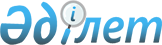 О бюджете города Астаны на 2024-2026 годыРешение маслихата города Астаны от 14 декабря 2023 года № 113/15-VIII.
      Примечание ИЗПИ!Вводится в действие с 01.01.2024.
      В соответствии с пунктом 2 статьи 75 Бюджетного кодекса Республики Казахстан, подпунктом 1) пункта 1 статьи 6 Закона Республики Казахстан "О местном государственном управлении и самоуправлении в Республике Казахстан", маслихат города Астаны РЕШИЛ:
      1. Утвердить бюджет города Астаны на 2024-2026 годы согласно приложениям 1, 2, 3 соответственно, в том числе на 2024 год в следующих объемах:
      1) доходы – 1 105 655 341 тысяч тенге, в том числе по:
      налоговым поступлениям – 843 140 892 тысяч тенге;
      неналоговым поступлениям – 8 167 606 тысяч тенге;
      поступлениям от продажи основного капитала – 11 028 000 тысяч тенге;
      поступлениям трансфертов – 243 318 843 тысяч тенге;
      2) затраты – 1 071 721 910,1 тысяч тенге;
      3) чистое бюджетное кредитование – 3 704 040 тысяч тенге, в том числе:
      бюджетные кредиты – 4 730 000 тысяч тенге;
      погашение бюджетных кредитов – 1 025 960 тысяч тенге; 
      4) сальдо по операциям с финансовыми активами – 44 440 398 тысяч тенге, в том числе:
      приобретение финансовых активов – 44 440 398 тысяч тенге;
      5) дефицит (профицит) бюджета – (-14 211 007,1) тысяч тенге;
      6) финансирование дефицита (использование профицита) бюджета – 14 211 007,1 тысяч тенге;
      7) поступление займов – 32 340 818 тысяч тенге;
      8) погашение займов – (-44 362 850) тысяч тенге;
      9) используемые остатки бюджетных средств – 26 233 039,1 тысяч тенге.
      Сноска. Пункт 1 - в редакции решения маслихата города Астаны от 06.05.2024 № 175/21-VIII (вводится в действие с 01.01.2024).


      2. Предусмотреть на 2024 год бюджетные изъятия в республиканский бюджет в сумме 74 680 101 тысяч тенге.
      3. Принять к сведению, что в соответствии с Законом Республики Казахстан "О республиканском бюджете на 2024-2026 годы" с 1 января 2024 года установлены:
      1) минимальный размер заработной платы – 85 000 тенге;
      2) минимальный размер государственной базовой пенсионной выплаты – 28 215 тенге;
      3) минимальный размер пенсии – 57 853 тенге;
      4) месячный расчетный показатель – 3 692 тенге;
      5) величина прожиточного минимума для исчисления размеров базовых социальных выплат – 43 407 тенге;
      6) месячный размер денежной компенсации на содержание жилища и оплату коммунальных услуг в сумме 3 739 тенге военнослужащим (кроме военнослужащих срочной службы) и сотрудникам специальных государственных и правоохранительных органов, государственной фельдъегерской службы.
      4. Утвердить резерв местного исполнительного органа города Астаны на 2024 год в сумме 10 738 000 тысяч тенге.
      Сноска. Пункт 4 - в редакции решения маслихата города Астаны от 06.05.2024 № 175/21-VIII (вводится в действие с 01.01.2024).


      5. Утвердить перечень бюджетных программ развития бюджета города Астаны на 2024 год с разделением на бюджетные программы, направленные на реализацию бюджетных инвестиционных проектов (программ) и формирование или увеличение уставного капитала юридических лиц, согласно приложению 4.
      6. Утвердить перечень местных бюджетных программ, не подлежащих секвестру в процессе исполнения бюджета города Астаны на 2024 год, согласно приложению 5.
      7. Утвердить перечень бюджетных программ района "Алматы" города Астаны на 2024-2026 годы согласно приложениям 6, 7, 8.
      8. Утвердить перечень бюджетных программ района "Байқоңыр" города Астаны на 2024-2026 годы согласно приложениям 9, 10, 11.
      9. Утвердить перечень бюджетных программ района "Есиль" города Астаны на 2024-2026 годы согласно приложениям 12, 13, 14.
      10. Утвердить перечень бюджетных программ района "Нұра" города Астаны на 2024-2026 годы согласно приложениям 15, 16, 17.
      11. Утвердить перечень бюджетных программ района "Сарыарка" города Астаны на 2024-2026 годы согласно приложениям 18, 19, 20.
      12. Настоящее решение вводится в действие с 1 января 2024 года.
      "СОГЛАСОВАНО"Руководитель государственного учреждения"Управление экономики и бюджетного планирования города Астаны" (УЭиБП)К. Манкараев Бюджет города Астаны на 2024 год
      Сноска. Приложение 1 - в редакции решения маслихата города Астаны от 06.05.2024 № 175/21-VIII (вводится в действие с 01.01.2024). Бюджет города Астаны на 2025 год Бюджет города Астаны на 2026 год
      Сноска. Приложение 4 - в редакции решения маслихата города Астаны от 06.05.2024 № 175/21-VIII (вводится в действие с 01.01.2024). Перечень местных бюджетных программ, не подлежащих секвестру в процессе исполнения бюджета города Астаны на 2024 год Перечень бюджетных программ района "Алматы" города Астаны на 2024 год
      Сноска. Приложение 6 - в редакции решения маслихата города Астаны от 06.05.2024 № 175/21-VIII (вводится в действие с 01.01.2024). Перечень бюджетных программ района "Алматы" города Астаны на 2025 год Перечень бюджетных программ района "Алматы" города Астаны на 2026 год Перечень бюджетных программ района "Байқоңыр" города Астаны на 2024 год
      Сноска. Приложение 9 - в редакции решения маслихата города Астаны от 06.05.2024 № 175/21-VIII (вводится в действие с 01.01.2024). Перечень бюджетных программ района "Байқоңыр" города Астаны на 2025 год Перечень бюджетных программ района "Байқоңыр" города Астаны на 2026 год Перечень бюджетных программ района "Есиль" города Астаны на 2024 год
      Сноска. Приложение 12 - в редакции решения маслихата города Астаны от 06.05.2024 № 175/21-VIII (вводится в действие с 01.01.2024). Перечень бюджетных программ района "Есиль" города Астаны на 2025 год Перечень бюджетных программ района "Есиль" города Астаны на 2026 год Перечень бюджетных программ района "Нұра" города Астаны на 2024 год
      Сноска. Приложение 15 - в редакции решения маслихата города Астаны от 06.05.2024 № 175/21-VIII (вводится в действие с 01.01.2024). Перечень бюджетных программ района "Нұра" города Астаны на 2025 год Перечень бюджетных программ района "Нұра" города Астаны на 2026 год Перечень бюджетных программ района "Сарыарка" города Астаны на 2024 год
      Сноска. Приложение 18 - в редакции решения маслихата города Астаны от 06.05.2024 № 175/21-VIII (вводится в действие с 01.01.2024). Перечень бюджетных программ района "Сарыарка" города Астаны на 2025 год Перечень бюджетных программ района "Сарыарка" города Астаны на 2026 год
					© 2012. РГП на ПХВ «Институт законодательства и правовой информации Республики Казахстан» Министерства юстиции Республики Казахстан
				
      Председатель маслихата города Астаны 

Е. Каналимов
Приложение 1 к решению 
маслихата города Астаны
от 14 декабря 2023 года № 113/15-VIII
Категория
Категория
Категория
Категория
Категория
Категория
Категория
Сумма тыс.тенге
Класс
Класс
Класс
Класс
Класс
Класс
Сумма тыс.тенге
Подкласс
Подкласс
Подкласс
Подкласс
Сумма тыс.тенге
Наименование
Наименование
Наименование
Сумма тыс.тенге
I. Доходы
I. Доходы
I. Доходы
1 105 655 341,0
1
Налоговые поступления
Налоговые поступления
Налоговые поступления
843 140 892,0
01
01
Подоходный налог
Подоходный налог
Подоходный налог
580 193 741,0
1
Корпоративный подоходный налог
Корпоративный подоходный налог
Корпоративный подоходный налог
289 650 226,0
2
Индивидуальный подоходный налог
Индивидуальный подоходный налог
Индивидуальный подоходный налог
290 543 515,0
03
03
Социальный налог
Социальный налог
Социальный налог
187 824 777,0
1
Социальный налог
Социальный налог
Социальный налог
187 824 777,0
04
04
Налоги на собственность
Налоги на собственность
Налоги на собственность
50 728 938,0
1
Налоги на имущество
Налоги на имущество
Налоги на имущество
38 225 505,0
3
Земельный налог
Земельный налог
Земельный налог
1 510 258,0
4
Налог на транспортные средства
Налог на транспортные средства
Налог на транспортные средства
10 993 175,0
05
05
Внутренние налоги на товары, работы и услуги
Внутренние налоги на товары, работы и услуги
Внутренние налоги на товары, работы и услуги
9 273 336,0
2
Акцизы
Акцизы
Акцизы
465 100,0
3
Поступления за использование природных и других ресурсов
Поступления за использование природных и других ресурсов
Поступления за использование природных и других ресурсов
4 446 400,0
4
Сборы за ведение предпринимательской и профессиональной деятельности
Сборы за ведение предпринимательской и профессиональной деятельности
Сборы за ведение предпринимательской и профессиональной деятельности
4 361 836,0
08
08
Обязательные платежи, взимаемые за совершение юридически значимых действий и (или) выдачу документов уполномоченными на то государственными органами или должностными лицами
Обязательные платежи, взимаемые за совершение юридически значимых действий и (или) выдачу документов уполномоченными на то государственными органами или должностными лицами
Обязательные платежи, взимаемые за совершение юридически значимых действий и (или) выдачу документов уполномоченными на то государственными органами или должностными лицами
15 120 100,0
1
Государственная пошлина
Государственная пошлина
Государственная пошлина
15 120 100,0
2
Неналоговые поступления
Неналоговые поступления
Неналоговые поступления
8 167 606,0
01
01
Доходы от государственной собственности
Доходы от государственной собственности
Доходы от государственной собственности
779 551,0
1
Поступления части чистого дохода государственных предприятий
Поступления части чистого дохода государственных предприятий
Поступления части чистого дохода государственных предприятий
100 000,0
4
Доходы на доли участия в юридических лицах, находящиеся в государственной собственности
Доходы на доли участия в юридических лицах, находящиеся в государственной собственности
Доходы на доли участия в юридических лицах, находящиеся в государственной собственности
100 000,0
5
Доходы от аренды имущества, находящегося в государственной собственности
Доходы от аренды имущества, находящегося в государственной собственности
Доходы от аренды имущества, находящегося в государственной собственности
550 000,0
7
Вознаграждения по кредитам, выданным из государственного бюджета
Вознаграждения по кредитам, выданным из государственного бюджета
Вознаграждения по кредитам, выданным из государственного бюджета
29 551,0
04
04
Штрафы, пени, санкции, взыскания, налагаемые государственными учреждениями, финансируемыми из государственного бюджета, а также содержащимися и финансируемыми из бюджета (сметы расходов) Национального Банка Республики Казахстан
Штрафы, пени, санкции, взыскания, налагаемые государственными учреждениями, финансируемыми из государственного бюджета, а также содержащимися и финансируемыми из бюджета (сметы расходов) Национального Банка Республики Казахстан
Штрафы, пени, санкции, взыскания, налагаемые государственными учреждениями, финансируемыми из государственного бюджета, а также содержащимися и финансируемыми из бюджета (сметы расходов) Национального Банка Республики Казахстан
4 674 055,0
1
Штрафы, пени, санкции, взыскания, налагаемые государственными учреждениями, финансируемыми из государственного бюджета, а также содержащимися и финансируемыми из бюджета (сметы расходов) Национального Банка Республики Казахстан, за исключением поступлений от организаций нефтяного сектора, в Фонд компенсации потерпевшим, Фонд поддержки инфраструктуры образования и Специальный государственный фонд
Штрафы, пени, санкции, взыскания, налагаемые государственными учреждениями, финансируемыми из государственного бюджета, а также содержащимися и финансируемыми из бюджета (сметы расходов) Национального Банка Республики Казахстан, за исключением поступлений от организаций нефтяного сектора, в Фонд компенсации потерпевшим, Фонд поддержки инфраструктуры образования и Специальный государственный фонд
Штрафы, пени, санкции, взыскания, налагаемые государственными учреждениями, финансируемыми из государственного бюджета, а также содержащимися и финансируемыми из бюджета (сметы расходов) Национального Банка Республики Казахстан, за исключением поступлений от организаций нефтяного сектора, в Фонд компенсации потерпевшим, Фонд поддержки инфраструктуры образования и Специальный государственный фонд
4 674 055,0
06
06
Прочие неналоговые поступления
Прочие неналоговые поступления
Прочие неналоговые поступления
2 714 000,0
1
Прочие неналоговые поступления
Прочие неналоговые поступления
Прочие неналоговые поступления
2 714 000,0
3
Поступления от продажи основного капитала
Поступления от продажи основного капитала
Поступления от продажи основного капитала
11 028 000,0
01
01
Продажа государственного имущества, закрепленного за государственными учреждениями
Продажа государственного имущества, закрепленного за государственными учреждениями
Продажа государственного имущества, закрепленного за государственными учреждениями
6 028 000,0
1
Продажа государственного имущества, закрепленного за государственными учреждениями
Продажа государственного имущества, закрепленного за государственными учреждениями
Продажа государственного имущества, закрепленного за государственными учреждениями
6 028 000,0
03
03
Продажа земли и нематериальных активов
Продажа земли и нематериальных активов
Продажа земли и нематериальных активов
5 000 000,0
1
Продажа земли
Продажа земли
Продажа земли
4 000 000,0
2
Продажа нематериальных активов
Продажа нематериальных активов
Продажа нематериальных активов
1 000 000,0
4
Поступления трансфертов
Поступления трансфертов
Поступления трансфертов
243 318 843,0
02
02
Трансферты из вышестоящих органов государственного управления
Трансферты из вышестоящих органов государственного управления
Трансферты из вышестоящих органов государственного управления
243 318 843,0
1
Трансферты из республиканского бюджета
Трансферты из республиканского бюджета
Трансферты из республиканского бюджета
243 318 843,0
Функциональная группа
Функциональная группа
Функциональная группа
Функциональная группа
Функциональная группа
Функциональная группа
Функциональная группа
Сумма тысяч тенге
Администратор бюджетных программ
Администратор бюджетных программ
Администратор бюджетных программ
Администратор бюджетных программ
Администратор бюджетных программ
Сумма тысяч тенге
Программа
Программа
Сумма тысяч тенге
Наименование
Сумма тысяч тенге
II. Затраты
1 071 721 910,1
01
01
Государственные услуги общего характера
31 361 580,0
111
111
111
Аппарат маслихата города республиканского значения, столицы
409 386,0
001
Услуги по обеспечению деятельности маслихата города республиканского значения, столицы
407 072,0
003
Капитальные расходы государственного органа
2 314,0
121
121
121
Аппарат акима города республиканского значения, столицы
2 746 206,0
001
Услуги по обеспечению деятельности акима города республиканского значения, столицы
2 603 524,0
003
Капитальные расходы государственного органа
142 682,0
123
123
123
Аппарат акима района в городе
2 541 961,0
001
Услуги по обеспечению деятельности акима района в городе
2 475 132,0
022
Капитальные расходы государственного органа
66 829,0
332
332
332
Управление активов и государственных закупок города республиканского значения, столицы
19 384 743,0
001
Услуги по реализации государственной политики в области коммунального имущества и государственных закупок на местном уровне
663 670,0
003
Капитальные расходы государственного органа
15 810,0
005
Приобретение имущества в коммунальную собственность
13 762 543,0
010
Приватизация, управление коммунальным имуществом, постприватизационная деятельность и регулирование споров, связанных с этим
4 846 219,0
011
Учет, хранение, оценка и реализация имущества, поступившего в коммунальную собственность
96 501,0
337
337
337
Управление контроля и качества городской среды города республиканского значения, столицы
769 535,0
001
Услуги по реализации государственной политики в сфере сельского хозяйства, труда, государственного архитектурно-строительного контроля, контроля за использованием и охраной земель на местном уровне
760 149,0
003
Капитальные расходы государственного органа
9 386,0
344
344
344
Управление архитектуры, градостроительства и земельных отношений города республиканского значения, столицы
701 449,0
001
Услуги по реализации государственной политики в сфере архитектуры, градостроительства в области регулирования земельных отношений на местном уровне
629 326,0
005
Капитальные расходы государственного органа
52 961,0
032
Капитальные расходы подведомственных государственных учреждений и организаций
19 162,0
356
356
356
Управление финансов города республиканского значения, столицы
329 060,0
001
Услуги по реализации государственной политики в области планирования, исполнения местного бюджета и управления коммунальной собственностью
263 150,0
003
Проведение оценки имущества в целях налогообложения
64 618,0
014
Капитальные расходы государственного органа
1 292,0
357
357
357
Управление экономики и бюджетного планирования города республиканского значения, столицы
644 184,0
001
Услуги по реализации государственной политики в области формирования и развития экономической политики, системы государственного планирования
639 205,0
004
Капитальные расходы государственного органа
4 979,0
362
362
362
Управление внутренней политики города республиканского значения, столицы
316 673,0
013
Обеспечение деятельности Ассамблеи народа Казахстана города республиканского значения, столицы
316 673,0
369
369
369
Управление по делам религий города республиканского значения, столицы
723 282,0
001
Услуги по реализации государственной политики в области религиозной деятельности на местном уровне
111 059,0
003
Капитальные расходы государственного органа
4 799,0
005
Изучение и анализ религиозной ситуации в регионе
607 424,0
373
373
373
Управление строительства города республиканского значения, столицы
2 266 000,0
061
Развитие объектов государственных органов
2 266 000,0
379
379
379
Ревизионная комиссия города республиканского значения, столицы
529 101,0
001
Услуги по обеспечению деятельности ревизионной комиссии города республиканского значения, столицы
501 156,0
003
Капитальные расходы государственного органа
27 945,0
02
02
Оборона
4 772 386,0
373
373
373
Управление строительства города республиканского значения, столицы
540 134,0
030
Развитие объектов мобилизационной подготовки и чрезвычайных ситуаций
540 134,0
387
387
387
Территориальный орган, уполномоченных органов в области чрезвычайных ситуаций природного и техногенного характера, Гражданской обороны, финансируемый из бюджета города республиканского значения, столицы
1 179 846,0
005
Предупреждение и ликвидация чрезвычайных ситуаций маcштаба города республиканского значения, столицы
1 179 846,0
516
516
516
Управление мобилизационной подготовки и территориальной обороны города республиканского значения, столицы
3 052 406,0
001
Услуги по реализации государственной политики на местном уровне в сфере мобилизационной подготовки и территориальной обороны
95 735,0
003
Мероприятия в рамках исполнения всеобщей воинской обязанности
557 449,0
004
Подготовка территориальной обороны и территориальная оборона города республиканского значения, столицы
940 862,0
005
Мобилизационная подготовка и мобилизация города республиканского значения, столицы
1 387 360,0
006
Предупреждение и ликвидация чрезвычайных ситуаций маcштаба города республиканского значения, столицы
70 000,0
011
Капитальные расходы государственного органа
1 000,0
03
03
Общественный порядок, безопасность, правовая, судебная, уголовно-исполнительная деятельность
26 998 077,0
335
335
335
Управление транспорта и развития дорожно-транспортной инфраструктуры города республиканского значения, столицы
2 934 663,0
021
Обеспечение безопасности дорожного движения в населенных пунктах
2 934 663,0
352
352
352
Исполнительный орган внутренних дел, финансируемый из бюджета города республиканского значения, столицы
24 026 813,0
001
Услуги по реализации государственной политики в области обеспечения охраны общественного порядка и безопасности на территории города республиканского значения, столицы
21 144 451,0
003
Поощрение граждан, участвующих в охране общественного порядка
24 793,0
004
Услуги по профилактике наркомании и наркобизнеса в городе Астане
52 196,0
007
Капитальные расходы государственного органа
2 805 373,0
373
373
373
Управление строительства города республиканского значения, столицы
36 601,0
004
Развитие объектов органов внутренних дел
28 884,0
099
Строительство крематориев с кладбищами
7 717,0
04
04
Образование
365 440 043,0
121
121
121
Аппарат акима города республиканского значения, столицы
1 427,0
019
Обучение участников избирательного процесса
1 427,0
339
339
339
Управление общественного здравоохранения города республиканского значения, столицы
967 940,0
003
Повышение квалификации и переподготовка кадров
354 475,0
043
Подготовка специалистов в организациях технического и профессионального, послесреднего образования
504 403,0
044
Оказание социальной поддержки обучающимся по программам технического и профессионального, послесреднего образования
109 062,0
360
360
360
Управление образования города республиканского значения, столицы
222 249 916,0
001
Услуги по реализации государственной политики на местном уровне в области образования
891 807,0
003
Общеобразовательное обучение
38 484 625,0
004
Общеобразовательное обучение по специальным образовательным программам
3 708 948,0
005
Общеобразовательное обучение одаренных детей в специализированных организациях образования
3 841 124,0
007
Приобретение и доставка учебников, учебно-методических комплексов для государственных учреждений образования города республиканского значения, столицы
3 500 000,0
008
Дополнительное образование для детей
6 653 304,0
009
Проведение школьных олимпиад, внешкольных мероприятий и конкурсов масштаба города республиканского значения, столицы
236 200,0
011
Капитальные расходы государственного органа
2 123,0
013
Обследование психического здоровья детей и подростков и оказание психолого-медико-педагогической консультативной помощи населению
585 026,0
014
Реабилитация и социальная адаптация детей и подростков с проблемами в развитии
1 470 439,0
019
Присуждение грантов государственным учреждениям образования города республиканского значения, столицы за высокие показатели работы
27 336,0
021
Ежемесячные выплаты денежных средств опекунам (попечителям) на содержание ребенка-сироты (детей-сирот), и ребенка (детей), оставшегося без попечения родителей
233 511,0
024
Подготовка специалистов в организациях технического и профессионального образования
19 672 452,0
027
Выплата единовременных денежных средств казахстанским гражданам, усыновившим (удочерившим) ребенка (детей)-сироту и ребенка (детей), оставшегося без попечения родителей
11 699,0
029
Методическая работа
857 204,0
034
Дошкольное воспитание и обучение
45 424 909,0
038
Повышение квалификации, подготовка и переподготовка кадров в рамках Государственной программы развития продуктивной занятости и массового предпринимательства на 2017 – 2021 годы "Еңбек"
1 000 000,0
040
Реализация подушевого финансирования в государственных организациях среднего образования
83 974 394,0
057
Подготовка специалистов с высшим, послевузовским образованием и оказание социальной поддержки обучающимся
3 383 267,0
067
Капитальные расходы подведомственных государственных учреждений и организаций
8 291 548,0
373
373
373
Управление строительства города республиканского значения, столицы
128 166 526,0
028
Строительство и реконструкция объектов начального, основного среднего и общего среднего образования
2 275 207,0
037
Строительство и реконструкция объектов дошкольного воспитания и обучения
2 645,0
069
Строительство и реконструкция объектов дополнительного образования
1 000,0
205
Строительство объектов начального, основного среднего и общего среднего образования в рамках пилотного национального проекта "Комфортная школа"
125 887 674,0
381
381
381
Управление физической культуры и спорта города республиканского значения, столицы
14 054 234,0
006
Дополнительное образование для детей и юношества по спорту
14 054 234,0
05
05
Здравоохранение
20 153 269,0
339
339
339
Управление общественного здравоохранения города республиканского значения, столицы
18 067 810,0
001
Услуги по реализации государственной политики на местном уровне в области здравоохранения
486 165,0
006
Услуги по охране материнства и детства
763 688,0
007
Пропаганда здорового образа жизни
154 743,0
008
Реализация мероприятий по профилактике и борьбе со СПИД в Республике Казахстан
167 419,0
016
Обеспечение граждан бесплатным или льготным проездом за пределы населенного пункта на лечение
2 000,0
017
Возмещение лизинговых платежей по санитарному транспорту, медицинским изделиям, требующие сервисного обслуживания, приобретенных на условиях финансового лизинга
1 075 392,0
018
Информационно-аналитические услуги в области здравоохранения
132 409,0
027
Централизованный закуп и хранение вакцин и других медицинских иммунобиологических препаратов для проведения иммунопрофилактики населения
2 600 053,0
029
Базы специального медицинского снабжения города республиканского значения, столицы
237 022,0
030
Капитальные расходы государственного органа
1 670,0
033
Капитальные расходы медицинских организаций здравоохранения
10 624 337,0
039
Оказание дополнительного объема медицинской помощи, включающий медицинскую помощь субъектами здравоохранения, оказание услуг Call-центрами и прочие расходы
639 948,0
041
Дополнительное обеспечение гарантированного объема бесплатной медицинской помощи по решению местных представительных органов города республиканского значения, столицы
1 182 964,0
373
373
373
Управление строительства города республиканского значения, столицы
2 085 459,0
038
Строительство и реконструкция объектов здравоохранения
2 085 459,0
06
06
Социальная помощь и социальное обеспечение
44 078 367,0
333
333
333
Управление занятости и социальной защиты города республиканского значения, столицы
42 692 376,0
001
Услуги по реализации государственной политики на местном уровне в области обеспечения занятости и реализации социальных программ для населения на местном уровне
591 355,0
002
Предоставление специальных социальных услуг для престарелых и лиц с инвалидностью в медико-социальных учреждениях (организациях) общего типа, в центрах оказания специальных социальных услуг, в центрах социального обслуживания
2 041 444,0
003
Программа занятости
6 480 816,0
004
Государственная адресная социальная помощь
2 281 263,0
006
Реализация мероприятий по социальной защите населения
1 361 440,0
007
Оказание жилищной помощи
20 000,0
008
Социальная помощь отдельным категориям нуждающихся граждан по решениям местных представительных органов
8 870 307,0
009
Социальная поддержка лиц с инвалидностью
3 064 561,0
013
Оплата услуг по зачислению, выплате и доставке пособий и других социальных выплат
24 700,0
015
Обеспечение нуждающихся лиц с инвалидностью обязательными гигиеническими средствами, предоставление социальных услуг индивидуального помощника для лиц с инвалидностью первой группы, имеющих затруднение в передвижении, и специалиста жестового языка для лиц с инвалидностью по слуху в соответствии с индивидуальной программой реабилитации лица с инвалидностью
3 771 399,0
016
Социальная адаптация лиц, не имеющих определенного местожительства
591 194,0
018
Предоставление специальных социальных услуг для престарелых, лиц с инвалидностью и детей с инвалидностью в центрах социального обслуживания и на дому
1 105 293,0
019
Размещение государственного социального заказа в неправительственных организациях
2 700 000,0
020
Предоставление специальных социальных услуг для лиц с инвалидностью с психоневрологическими заболеваниями, в психоневрологических медико-социальных учреждениях (организациях), в центрах оказания специальных социальных услуг, в центрах социального обслуживания
2 748 485,0
022
Предоставление специальных социальных услуг для детей с инвалидностью с психоневрологическими патологиями в детских психоневрологических медико-социальных учреждениях (организациях), в центрах оказания специальных социальных услуг, в центрах социального обслуживания
1 762 766,0
023
Субсидирование затрат работодателя на создание специальных рабочих мест для трудоустройства лиц с инвалидностью
1 108,0
026
Капитальные расходы государственного органа
23 045,0
028
Услуги лицам из групп риска, попавшим в сложную ситуацию вследствие насилия или угрозы насилия
250 566,0
030
Обеспечение деятельности центров занятости
693 598,0
032
Капитальные расходы подведомственных государственных учреждений и организаций
464 517,0
045
Обеспечение прав и улучшение качества жизни лиц с инвалидностью в Республике Казахстан
3 190 011,0
053
Услуги по замене и настройке речевых процессоров к кохлеарным имплантам
441 515,0
057
Обеспечение физических лиц, являющихся получателями государственной адресной социальной помощи, телевизионными абонентскими приставками
1 500,0
062
Развитие системы квалификаций
4 977,0
064
Обеспечение деятельности центров трудовой мобильности и карьерных центров по социальной поддержке граждан по вопросам занятости
126 516,0
066
Оплата услуг поверенному агенту по предоставлению бюджетных кредитов для содействия предпринимательской инициативе молодежи
80 000,0
360
360
360
Управление образования города республиканского значения, столицы
885 991,0
016
Социальное обеспечение сирот, детей, оставшихся без попечения родителей
862 255,0
017
Социальная поддержка обучающихся и воспитанников организаций образования очной формы обучения
23 736,0
383
383
383
Управление жилья и жилищной инспекции города республиканского значения, столицы
500 000,0
068
Предоставление жилищных сертификатов как социальная помощь
500 000,0
07
07
Жилищно-коммунальное хозяйство
247 836 992,8
123
123
123
Аппарат акима района в городе
103 077 023,0
008
Освещение улиц населенных пунктов
5 873 100,0
009
Обеспечение санитарии населенных пунктов
47 976 800,0
010
Содержание мест захоронений и погребение безродных
173 358,0
011
Благоустройство и озеленение населенных пунктов
49 053 765,0
336
336
336
Управление охраны окружающей среды и природопользования города республиканского значения, столицы
14 860 113,0
007
Благоустройство и озеленение города
40 000,0
017
Развитие благоустройства города
14 052 200,0
041
Проведение профилактической дезинсекции и дератизации
767 913,0
373
373
373
Управление строительства города республиканского значения, столицы
72 019 747,8
012
Проектирование и (или) строительство, реконструкция жилья коммунального жилищного фонда
11 102 227,5
013
Развитие благоустройства города
1 048 889,0
017
Проектирование, развитие и (или) обустройство инженерно-коммуникационной инфраструктуры
11 183 883,3
098
Приобретение жилья коммунального жилищного фонда
48 684 748,0
383
383
383
Управление жилья и жилищной инспекции города республиканского значения, столицы
15 894 654,0
001
Услуги по реализации государственной политики по вопросам жилья, в области жилищного фонда на местном уровне
578 982,0
004
Снос аварийного и ветхого жилья
255 321,0
006
Организация сохранения государственного жилищного фонда
972 704,0
007
Капитальные расходы государственного органа
1 470,0
008
Капитальные расходы подведомственных государственных учреждений и организаций
768 025,0
013
Техническое обследование общего имущества и изготовление технических паспортов на объекты кондоминиумов
22 299,0
014
Изъятие, в том числе путем выкупа, земельных участков для государственных надобностей и связанное с этим отчуждение недвижимого имущества
13 000 000,0
054
Выплаты отдельным категориям граждан за жилище, арендуемое в частном жилищном фонде
280 000,0
055
Капитальный ремонт фасадов, кровли многоквартирных жилых домов, направленных на придание единого архитектурного облика
15 853,0
517
517
517
Управление коммунального хозяйства города республиканского значения, столицы
41 985 455,0
001
Услуги по реализации государственной политики на местном уровне в области коммунального хозяйства
193 979,0
003
Капитальные расходы государственного органа
12 450,0
005
Развитие коммунального хозяйства
358 330,0
006
Функционирование системы водоснабжения и водоотведения
6 150 000,0
007
Развитие системы водоснабжения и водоотведения
24 986 624,0
008
Проектирование, развитие и (или) обустройство инженерно-коммуникационной инфраструктуры
5 731 868,0
010
Развитие ливневой канализации
4 420 792,0
018
Развитие благоустройства города
131 412,0
08
08
Культура, спорт, туризм и информационное пространство
41 209 767,0
310
310
310
Управление цифровизации и государственных услуг города республиканского значения, столицы
2 475 227,0
001
Услуги по реализации государственной политики на местном уровне в области цифровизации и государственных услуг
574 327,0
004
Капитальные расходы государственного органа
900,0
007
Услуги по организации взаимодействия населения с государственными органами, коммунальными предприятиями и организациями по вопросам обеспечения жизнедеятельности и безопасности населения
1 900 000,0
334
334
334
Управление по инвестициям и развитию предпринимательства города республиканского значения, столицы
1 945 090,0
021
Регулирование туристской деятельности
1 903 107,0
063
Субсидирование части затрат субъектов предпринимательства на содержание санитарно-гигиенических узлов
41 983,0
346
346
346
Управление по развитию языков и архивного дела города республиканского значения, столицы
1 488 456,0
001
Услуги по реализации государственной политики на местном уровне в области развития языков и архивного дела
182 523,0
002
Развитие государственного языка и других языков народа Казахстана
748 989,0
004
Капитальные расходы государственного органа
1 002,0
010
Обеспечение сохранности архивного фонда
357 942,0
032
Капитальные расходы подведомственных государственных учреждений и организаций
198 000,0
361
361
361
Управление культуры города республиканского значения, столицы
18 116 649,0
001
Услуги по реализации государственной политики на местном уровне в области культуры
321 622,0
003
Капитальные расходы государственного органа
5 190,0
004
Поддержка культурно-досуговой работы
9 251 761,0
005
Обеспечение сохранности историко-культурного наследия и доступа к ним
756 157,0
007
Поддержка театрального и музыкального искусства
6 572 628,0
009
Обеспечение функционирования городских библиотек
782 084,0
032
Капитальные расходы подведомственных государственных учреждений и организаций
427 207,0
362
362
362
Управление внутренней политики города республиканского значения, столицы
2 625 389,0
001
Услуги по реализации государственной, внутренней политики на местном уровне
1 008 593,0
005
Услуги по проведению государственной информационной политики
1 610 508,0
007
Капитальные расходы государственного органа
6 288,0
373
373
373
Управление строительства города республиканского значения, столицы
68 337,0
015
Развитие объектов спорта
68 337,0
377
377
377
Управление по вопросам молодежной политики города республиканского значения, столицы
2 082 435,0
001
Услуги по реализации государственной политики на местном уровне по вопросам молодежной политики
131 572,0
004
Капитальные расходы государственного органа
788,0
005
Реализация мероприятий в сфере молодежной политики
1 919 095,0
032
Капитальные расходы подведомственных государственных учреждений и организаций
30 980,0
381
381
381
Управление физической культуры и спорта города республиканского значения, столицы
12 354 844,0
001
Услуги по реализации государственной политики на местном уровне в сфере физической культуры и спорта
349 319,0
002
Проведение спортивных соревнований на местном уровне
2 059 270,0
003
Подготовка и участие членов сборных команд по различным видам спорта на республиканских и международных спортивных соревнованиях
9 760 449,0
005
Капитальные расходы государственного органа
6 129,0
032
Капитальные расходы подведомственных государственных учреждений и организаций
179 677,0
517
517
517
Управление коммунального хозяйства города республиканского значения, столицы
53 340,0
019
Строительство Национального пантеона
53 340,0
09
09
Топливно-энергетический комплекс и недропользование
63 988 200,0
518
518
518
Управление энергетики города республиканского значения, столицы
63 988 200,0
001
Услуги по реализации государственной политики на местном уровне в области энергетики
312 013,0
003
Капитальные расходы государственного органа
1 652,0
012
Развитие теплоэнергетической системы
54 169 479,0
029
Развитие газотранспортной системы
1 213 775,0
050
Субсидирование затрат энергопроизводящих организаций на приобретение топлива для бесперебойного проведения отопительного сезона
8 291 281,0
10
10
Сельское, водное, лесное, рыбное хозяйство, особо охраняемые природные территории, охрана окружающей среды и животного мира, земельные отношения
5 919 809,0
334
334
334
Управление по инвестициям и развитию предпринимательства города республиканского значения, столицы
1 735,0
056
Субсидирование ставок вознаграждения при кредитовании, а также лизинге на приобретение сельскохозяйственных животных, техники и технологического оборудования
1 735,0
336
336
336
Управление охраны окружающей среды и природопользования города республиканского значения, столицы
5 286 026,0
001
Услуги по реализации государственной политики в сфере охраны окружающей среды на местном уровне
326 532,0
004
Мероприятия по охране окружающей среды
2 587 546,0
005
Развитие объектов охраны окружающей среды
764 699,0
012
Капитальные расходы государственного органа
55 591,0
016
Создание "зеленого пояса"
1 429 118,0
032
Капитальные расходы подведомственных государственных учреждений и организаций
122 540,0
337
337
337
Управление контроля и качества городской среды города республиканского значения, столицы
632 048,0
016
Проведение противоэпизоотических мероприятий
229 943,0
025
Организация отлова и уничтожения бродячих собак и кошек
274 639,0
033
Идентификация безнадзорных и бродячих животных
19 044,0
034
Вакцинация и стерилизация бродячих животных
88 766,0
035
Идентификация домашних животных, владельцы которых относятся к социально уязвимым слоям населения
3 809,0
043
Государственный учет и регистрация тракторов, прицепов к ним, самоходных сельскохозяйственных, мелиоративных и дорожно-строительных машин и механизмов
15 804,0
052
Закуп изделий и атрибутов ветеринарного назначения для проведения идентификации сельскохозяйственных животных
43,0
11
11
Промышленность, архитектурная, градостроительная и строительная деятельность
7 687 117,0
344
344
344
Управление архитектуры, градостроительства и земельных отношений города республиканского значения, столицы
3 673 413,0
002
Разработка генеральных планов застройки населенных пунктов
3 300 613,0
003
Обеспечение деятельности по соблюдению архитектурно-художественного облика города
372 800,0
373
373
373
Управление строительства города республиканского значения, столицы
4 013 704,0
001
Услуги по реализации государственной политики на местном уровне в области строительства
4 011 866,0
003
Капитальные расходы государственного органа
1 838,0
12
12
Транспорт и коммуникации
90 619 653,0
335
335
335
Управление транспорта и развития дорожно-транспортной инфраструктуры города республиканского значения, столицы
90 519 653,0
001
Услуги по реализации государственной политики в сфере автомобильных дорог и пассажирского транспорта на местном уровне
567 331,0
003
Развитие транспортной инфраструктуры
37 050 734,0
004
Обеспечение функционирования автомобильных дорог
21 000 000,0
006
Обеспечение мониторинга и контроля работ общественного транспорта
300 000,0
007
Капитальные расходы государственного органа
1 588,0
010
Субсидирование пассажирских перевозок по социально значимым внутренним сообщениям
30 300 000,0
011
Строительство и реконструкция технических средств регулирования дорожного движения
1 300 000,0
373
373
373
Управление строительства города республиканского значения, столицы
100 000,0
025
Развитие транспортной инфраструктуры
100 000,0
13
13
Прочие
41 577 833,0
310
310
310
Управление цифровизации и государственных услуг города республиканского значения, столицы
8 153 946,0
005
Услуги по обеспечению развития инновационной деятельности
5 200 315,0
096
Выполнение государственных обязательств по проектам государственно-частного партнерства
2 953 631,0
334
334
334
Управление по инвестициям и развитию предпринимательства города республиканского значения, столицы
12 324 451,0
001
Услуги по реализации государственной политики по обеспечению устойчивого роста конкурентоспособности и повышению имиджа города республиканского значения, столицы и в области развития предпринимательства и промышленности
460 621,0
003
Поддержка предпринимательской деятельности
533 850,0
004
Капитальные расходы государственного органа
6 804,0
005
Услуги по обеспечению развития инвестиционной деятельности города республиканского значения, столицы
1 615 229,0
015
Поддержка субъектов предпринимательства
580 000,0
017
Субсидирование процентной ставки по кредитам субъектов предпринимательства
7 439 021,0
018
Частичное гарантирование кредитов субъектов предпринимательства
1 000 000,0
082
Предоставление государственных грантов субъектам предпринимательства для реализации бизнес-идей
45 000,0
096
Выполнение государственных обязательств по проектам государственно-частного партнерства
643 926,0
356
356
356
Управление финансов города республиканского значения, столицы
10 738 000,0
013
Резерв местного исполнительного органа города республиканского значения, столицы
10 738 000,0
357
357
357
Управление экономики и бюджетного планирования города республиканского значения, столицы
630 892,0
003
Разработка или корректировка, а также проведение необходимых экспертиз технико-экономических обоснований местных бюджетных инвестиционных проектов и конкурсных документаций проектов государственно-частного партнерства, концессионных проектов, консультативное сопровождение проектов государственно-частного партнерства и концессионных проектов
630 892,0
360
360
360
Управление образования города республиканского значения, столицы
8 620 758,0
096
Выполнение государственных обязательств по проектам государственно-частного партнерства
8 620 758,0
373
373
373
Управление строительства города республиканского значения, столицы
304 761,0
048
Развитие социальной и инженерной инфраструктуры окраин городов
304 761,0
381
381
381
Управление физической культуры и спорта города республиканского значения, столицы
325 143,0
096
Выполнение государственных обязательств по проектам государственно-частного партнерства
325 143,0
517
517
517
Управление коммунального хозяйства города республиканского значения, столицы
285 428,0
052
Развитие индустриальной инфраструктуры в рамках мер государственной поддержки субъектов предпринимательства
285 428,0
518
518
518
Управление энергетики города республиканского значения, столицы
194 454,0
052
Развитие индустриальной инфраструктуры в рамках мер государственной поддержки субъектов предпринимательства
194 454,0
14
14
Обслуживание долга
3 597 934,0
356
356
356
Управление финансов города республиканского значения, столицы
3 597 934,0
005
Обслуживание долга местных исполнительных органов
3 241 706,0
018
Обслуживание долга местных исполнительных органов по выплате вознаграждений и иных платежей по займам из республиканского бюджета
356 228,0
15
15
Трансферты
76 480 882,3
356
356
356
Управление финансов города республиканского значения, столицы
76 480 882,3
006
Возврат неиспользованных (недоиспользованных) целевых трансфертов
131 496,8
007
Бюджетные изъятия
74 680 101,0
016
Возврат, использованных не по целевому назначению целевых трансфертов
3 029,0
024
Целевые текущие трансферты из нижестоящего бюджета на компенсацию потерь вышестоящего бюджета в связи с изменением законодательства
32 381,0
049
Возврат трансфертов общего характера в случаях, предусмотренных бюджетным законодательством
143 389,0
053
Возврат сумм неиспользованных (недоиспользованных) целевых трансфертов, выделенных из республиканского бюджета за счет целевого трансферта из Национального фонда Республики Казахстан
1 489 935,5
058
Возврат, использованных не по целевому назначению целевых трансфертов, выделенных из республиканского бюджета за счет целевого трансферта из Национального фонда Республики Казахстан
550,0
III. Чистое бюджетное кредитование
3 704 040,0
Бюджетные кредиты
4 730 000,0
06
06
Социальная помощь и социальное обеспечение
2 380 000,0
333
333
333
Управление занятости и социальной защиты города республиканского значения, столицы
2 380 000,0
063
Предоставление бюджетных кредитов для содействия предпринимательской инициативе молодежи
2 380 000,0
07
07
Жилищно-коммунальное хозяйство
1 350 000,0
383
383
383
Управление жилья и жилищной инспекции города республиканского значения, столицы
1 350 000,0
012
Бюджетное кредитование АО "Жилищный строительный сберегательный банк "Отбасы банк" для предоставления предварительных и промежуточных жилищных займов
1 350 000,0
13
13
Прочие
1 000 000,0
334
334
334
Управление по инвестициям и развитию предпринимательства города республиканского значения, столицы
1 000 000,0
010
Кредитование АО "Фонд развития предпринимательства "Даму"
1 000 000,0
5
5
Погашение бюджетных кредитов
1 025 960,0
01
01
01
Погашение бюджетных кредитов
1 025 960,0
1
Погашение бюджетных кредитов, выданных из государственного бюджета
676 203,0
2
Возврат сумм бюджетных кредитов
349 757,0
IV. Сальдо по операциям с финансовыми активами
44 440 398,0
Приобретение финансовых активов
44 440 398,0
12
12
Транспорт и коммуникации
30 117 704,0
335
335
335
Управление транспорта и развития дорожно-транспортной инфраструктуры города республиканского значения, столицы
30 117 704,0
015
Увеличение уставного капитала юридических лиц для реализации проекта "Новая транспортная система"
30 117 704,0
13
13
Прочие
14 322 694,0
310
310
310
Управление цифровизации и государственных услуг города республиканского значения, столицы
695 451,0
065
Формирование или увеличение уставного капитала юридических лиц
695 451,0
334
334
334
Управление по инвестициям и развитию предпринимательства города республиканского значения, столицы
1 374 227,0
065
Формирование или увеличение уставного капитала юридических лиц
1 374 227,0
335
335
335
Управление транспорта и развития дорожно-транспортной инфраструктуры города республиканского значения, столицы
5 507 400,0
065
Формирование или увеличение уставного капитала юридических лиц
5 507 400,0
336
336
336
Управление охраны окружающей среды и природопользования города республиканского значения, столицы
4 262 996,0
065
Формирование или увеличение уставного капитала юридических лиц
4 262 996,0
383
383
383
Управление жилья и жилищной инспекции города республиканского значения, столицы
524 299,0
065
Формирование или увеличение уставного капитала юридических лиц
524 299,0
517
517
517
Управление коммунального хозяйства города республиканского значения, столицы
1 958 321,0
065
Формирование или увеличение уставного капитала юридических лиц
1 958 321,0
V. Дефицит (профицит) бюджета
-14 211 007,1
VI. Финансирование дефицита (использование профицита) бюджета
14 211 007,1
7
7
Поступления займов
32 340 818,0
01
01
01
Внутренние государственные займы
32 340 818,0
1
Государственные эмиссионные ценные бумаги
29 960 818,0
2
Договоры займа
2 380 000,0
16
16
Погашение займов
-44 362 850,0
356
356
356
Управление финансов города республиканского значения, столицы
-44 362 850,0
008
Погашение долга местного исполнительного органа
-32 167 656,0
009
Погашение долга местного исполнительного органа перед вышестоящим бюджетом
-11 845 437,0
019
Возврат неиспользованных бюджетных кредитов, выданных из республиканского бюджета
-349 757,0
Используемые остатки бюджетных средств
26 233 039,1Приложение 2
к решению маслихата
города Астаны
от 14 декабря 2023 года № 113/15-VIII
Категория
Категория
Категория
Категория
Сумма тыс.тенге
Класс
Класс
Класс
Сумма тыс.тенге
Подкласс
Подкласс
Сумма тыс.тенге
Наименование
Сумма тыс.тенге
I. Доходы
686 217 904,0
1
Налоговые поступления
673 064 168,0
01
Подоходный налог
407 296 398,0
1
Корпоративный подоходный налог
96 610 233,0
2
Индивидуальный подоходный налог
310 686 165,0
03
Социальный налог
195 235 454,0
1
Социальный налог
195 235 454,0
04
Налоги на собственность
53 381 106,0
1
Налоги на имущество
41 353 668,0
3
Земельный налог
1 758 544,0
4
Налог на транспортные средства
10 268 894,0
05
Внутренние налоги на товары, работы и услуги
8 847 433,0
2
Акцизы
271 550,0
3
Поступления за использование природных и других ресурсов
5 283 497,0
4
Сборы за ведение предпринимательской и профессиональной деятельности
3 292 386,0
08
Обязательные платежи, взимаемые за совершение юридически значимых действий и (или) выдачу документов уполномоченными на то государственными органами или должностными лицами
8 303 777,0
1
Государственная пошлина
8 303 777,0
2
Неналоговые поступления
793 479,0
01
Доходы от государственной собственности
793 479,0
1
Поступления части чистого дохода государственных предприятий 
100 000,0
4
Доходы на доли участия в юридических лицах, находящиеся в государственной собственности
100 000,0
5
Доходы от аренды имущества, находящегося в государственной собственности 
550 000,0
7
Вознаграждения по кредитам, выданным из государственного бюджета
43 479,0
3
Поступления от продажи основного капитала
3 000 000,0
01
Продажа государственного имущества, закрепленного за государственными учреждениями
1 000 000,0
1
Продажа государственного имущества, закрепленного за государственными учреждениями
1 000 000,0
03
Продажа земли и нематериальных активов
2 000 000,0
1
Продажа земли 
1 000 000,0
2
Продажа нематериальных активов
1 000 000,0
4
Поступления трансфертов
9 360 257,0
02
Трансферты из вышестоящих органов государственного управления
9 360 257,0
1
Трансферты из республиканского бюджета
9 360 257,0
Функциональная группа
Функциональная группа
Функциональная группа
Функциональная группа
Сумма тысяч тенге
Администратор бюджетных программ
Администратор бюджетных программ
Администратор бюджетных программ
Сумма тысяч тенге
Программа
Программа
Сумма тысяч тенге
Наименование
Сумма тысяч тенге
II. Затраты
674 305 963,0
01
Государственные услуги общего характера
12 689 173,0
111
Аппарат маслихата города республиканского значения, столицы
277 809,0
001
Услуги по обеспечению деятельности маслихата города республиканского значения, столицы
275 495,0
003
Капитальные расходы государственного органа
2 314,0
121
Аппарат акима города республиканского значения, столицы
1 854 599,0
001
Услуги по обеспечению деятельности акима города республиканского значения, столицы
1 839 599,0
003
Капитальные расходы государственного органа 
15 000,0
123
Аппарат акима района в городе
2 128 978,0
001
Услуги по обеспечению деятельности акима района в городе
2 118 039,0
022
Капитальные расходы государственного органа
10 939,0
332
Управление активов и государственных закупок города республиканского значения, столицы
3 483 407,0
001
Услуги по реализации государственной политики в области коммунального имущества и государственных закупок на местном уровне
426 085,0
003
Капитальные расходы государственного органа
1 769,0
010
Приватизация, управление коммунальным имуществом, постприватизационная деятельность и регулирование споров, связанных с этим 
3 000 000,0
011
Учет, хранение, оценка и реализация имущества, поступившего в коммунальную собственность
55 553,0
337
Управление контроля и качества городской среды города республиканского значения, столицы
734 411,0
001
Услуги по реализации государственной политики в сфере сельского хозяйства, труда, государственного архитектурно-строительного контроля, контроля за использованием и охраной земель на местном уровне
730 893,0
003
Капитальные расходы государственного органа
3 518,0
343
Управление топливно-энергетического комплекса и коммунального хозяйства города республиканского значения, столицы
401 734,0
001
Услуги по реализации государственной политики на местном уровне в области энергетики и коммунального хозяйства
400 082,0
003
Капитальные расходы государственного органа
1 652,0
344
Управление архитектуры, градостроительства и земельных отношений города республиканского значения, столицы
632 287,0
001
Услуги по реализации государственной политики в сфере архитектуры, градостроительства в области регулирования земельных отношений на местном уровне
629 326,0
005
Капитальные расходы государственного органа
2 961,0
356
Управление финансов города республиканского значения, столицы
319 497,0
001
Услуги по реализации государственной политики в области планирования, исполнения местного бюджета и управления коммунальной собственностью
253 587,0
003
Проведение оценки имущества в целях налогообложения
64 618,0
014
Капитальные расходы государственного органа 
1 292,0
357
Управление экономики и бюджетного планирования города республиканского значения, столицы
570 028,0
001
Услуги по реализации государственной политики в области формирования и развития экономической политики, системы государственного планирования 
565 049,0
004
Капитальные расходы государственного органа 
4 979,0
362
Управление внутренней политики города республиканского значения, столицы
252 129,0
013
Обеспечение деятельности Ассамблеи народа Казахстана города республиканского значения, столицы
252 129,0
369
Управление по делам религий города республиканского значения, столицы
247 518,0
001
Услуги по реализации государственной политики в области религиозной деятельности на местном уровне
89 008,0
003
Капитальные расходы государственного органа
504,0
005
Изучение и анализ религиозной ситуации в регионе
158 006,0
373
Управление строительства города республиканского значения, столицы
1 350 000,0
061
Развитие объектов государственных органов
1 350 000,0
379
Ревизионная комиссия города республиканского значения, столицы
436 776,0
001
Услуги по обеспечению деятельности ревизионной комиссии города республиканского значения, столицы 
434 969,0
003
Капитальные расходы государственного органа
1 807,0
02
Оборона
2 964 630,0
373
Управление строительства города республиканского значения, столицы
202 981,0
030
Развитие объектов мобилизационной подготовки и чрезвычайных ситуаций
202 981,0
387
Территориальный орган, уполномоченных органов в области чрезвычайных ситуаций природного и техногенного характера, Гражданской обороны, финансируемый из бюджета города республиканского значения, столицы
1 742 512,0
005
Предупреждение и ликвидация чрезвычайных ситуаций маcштаба города республиканского значения, столицы
1 742 512,0
516
Управление мобилизационной подготовки и территориальной обороны города республиканского значения, столицы
1 019 137,0
001
Услуги по реализации государственной политики на местном уровне в сфере мобилизационной подготовки и территориальной обороны
89 000,0
003
Мероприятия в рамках исполнения всеобщей воинской обязанности
432 663,0
004
Подготовка территориальной обороны и территориальная оборона города республиканского значения, столицы
142 424,0
005
Мобилизационная подготовка и мобилизация города республиканского значения, столицы
354 050,0
011
Капитальные расходы государственного органа
1 000,0
03
Общественный порядок, безопасность, правовая, судебная, уголовно-исполнительная деятельность
21 715 901,0
335
Управление транспорта и развития дорожно-транспортной инфраструктуры города республиканского значения, столицы
1 964 755,0
021
Обеспечение безопасности дорожного движения в населенных пунктах
1 964 755,0
352
Исполнительный орган внутренних дел, финансируемый из бюджета города республиканского значения, столицы
19 601 146,0
001
Услуги по реализации государственной политики в области обеспечения охраны общественного порядка и безопасности на территории города республиканского значения, столицы
18 024 157,0
003
Поощрение граждан, участвующих в охране общественного порядка
24 793,0
004
Услуги по профилактике наркомании и наркобизнеса в городе Астане
52 196,0
007
Капитальные расходы государственного органа
1 500 000,0
373
Управление строительства города республиканского значения, столицы
150 000,0
004
Развитие объектов органов внутренних дел 
150 000,0
04
Образование
255 392 024,0
121
Аппарат акима города республиканского значения, столицы
3 298,0
019
Обучение участников избирательного процесса
3 298,0
339
Управление общественного здравоохранения города республиканского значения, столицы
839 950,0
003
Повышение квалификации и переподготовка кадров
200 565,0
043
Подготовка специалистов в организациях технического и профессионального, послесреднего образования
528 865,0
044
Оказание социальной поддержки обучающимся по программам технического и профессионального, послесреднего образования
110 520,0
360
Управление образования города республиканского значения, столицы
228 833 947,0
001
Услуги по реализации государственной политики на местном уровне в области образования 
547 911,0
003
Общеобразовательное обучение
45 044 891,0
004
Общеобразовательное обучение по специальным образовательным программам
3 693 029,0
005
Общеобразовательное обучение одаренных детей в специализированных организациях образования
3 960 851,0
007
Приобретение и доставка учебников, учебно-методических комплексов для государственных учреждений образования города республиканского значения, столицы
2 000 000,0
008
Дополнительное образование для детей
6 431 176,0
009
Проведение школьных олимпиад, внешкольных мероприятий и конкурсов масштаба города республиканского значения, столицы
226 887,0
011
Капитальные расходы государственного органа
2 123,0
013
Обследование психического здоровья детей и подростков и оказание психолого-медико-педагогической консультативной помощи населению
603 050,0
014
Реабилитация и социальная адаптация детей и подростков с проблемами в развитии
1 497 779,0
019
Присуждение грантов государственным учреждениям образования города республиканского значения, столицы за высокие показатели работы
27 336,0
021
Ежемесячные выплаты денежных средств опекунам (попечителям) на содержание ребенка-сироты (детей-сирот), и ребенка (детей), оставшегося без попечения родителей
233 511,0
024
Подготовка специалистов в организациях технического и профессионального образования
20 682 065,0
027
Выплата единовременных денежных средств казахстанским гражданам, усыновившим (удочерившим) ребенка (детей)-сироту и ребенка (детей), оставшегося без попечения родителей 
11 699,0
029
Методическая работа
776 239,0
034
Дошкольное воспитание и обучение
42 580 283,0
038
Повышение квалификации, подготовка и переподготовка кадров в рамках Государственной программы развития продуктивной занятости и массового предпринимательства на 2017 – 2021 годы "Еңбек"
1 000 000,0
040
Реализация подушевого финансирования в государственных организациях среднего образования
92 392 089,0
057
Подготовка специалистов с высшим, послевузовским образованием и оказание социальной поддержки обучающимся
1 819 180,0
067
Капитальные расходы подведомственных государственных учреждений и организаций
5 303 848,0
373
Управление строительства города республиканского значения, столицы
12 995 928,0
028
Строительство и реконструкция объектов начального, основного среднего и общего среднего образования
4 615 000,0
205
Строительство объектов начального, основного среднего и общего среднего образования в рамках пилотного национального проекта "Комфортная школа"
8 380 928,0
381
Управление физической культуры и спорта города республиканского значения, столицы
12 718 901,0
006
Дополнительное образование для детей и юношества по спорту
12 718 901,0
05
Здравоохранение
14 147 929,0
339
Управление общественного здравоохранения города республиканского значения, столицы
13 897 929,0
001
Услуги по реализации государственной политики на местном уровне в области здравоохранения
339 517,0
006
Услуги по охране материнства и детства
775 696,0
007
Пропаганда здорового образа жизни
38 392,0
008
Реализация мероприятий по профилактике и борьбе со СПИД в Республике Казахстан
167 409,0
016
Обеспечение граждан бесплатным или льготным проездом за пределы населенного пункта на лечение
2 000,0
017
Возмещение лизинговых платежей по санитарному транспорту, медицинским изделиям, требующие сервисного обслуживания, приобретенных на условиях финансового лизинга
971 269,0
018
Информационно-аналитические услуги в области здравоохранения 
132 409,0
027
Централизованный закуп и хранение вакцин и других медицинских иммунобиологических препаратов для проведения иммунопрофилактики населения
2 532 291,0
029
Базы специального медицинского снабжения города республиканского значения, столицы
238 641,0
030
Капитальные расходы государственного органа
1 670,0
033
Капитальные расходы медицинских организаций здравоохранения
7 592 656,0
039
Оказание дополнительного объема медицинской помощи, включающий медицинскую помощь субъектами здравоохранения, оказание услуг Call-центрами и прочие расходы
380 733,0
041
Дополнительное обеспечение гарантированного объема бесплатной медицинской помощи по решению местных представительных органов города республиканского значения, столицы
725 246,0
373
Управление строительства города республиканского значения, столицы
250 000,0
038
Строительство и реконструкция объектов здравоохранения
250 000,0
06
Социальная помощь и социальное обеспечение
34 382 373,0
333
Управление занятости и социальной защиты города республиканского значения, столицы
33 092 740,0
001
Услуги по реализации государственной политики на местном уровне в области обеспечения занятости и реализации социальных программ для населения на местном уровне 
593 256,0
002
Предоставление специальных социальных услуг для престарелых и лиц с инвалидностью в медико-социальных учреждениях (организациях) общего типа, в центрах оказания специальных социальных услуг, в центрах социального обслуживания
1 775 504,0
003
Программа занятости
7 939 604,0
333
004
Государственная адресная социальная помощь
2 287 987,0
006
Реализация мероприятий по социальной защите населения
856 762,0
007
Оказание жилищной помощи
20 000,0
008
Социальная помощь отдельным категориям нуждающихся граждан по решениям местных представительных органов
6 918 000,0
009
Социальная поддержка лиц с инвалидностью
3 206 906,0
013
Оплата услуг по зачислению, выплате и доставке пособий и других социальных выплат
24 700,0
015
Обеспечение нуждающихся лиц с инвалидностью обязательными гигиеническими средствами, предоставление социальных услуг индивидуального помощника для лиц с инвалидностью первой группы, имеющих затруднение в передвижении, и специалиста жестового языка для лиц с инвалидностью по слуху в соответствии с индивидуальной программой реабилитации лица с инвалидностью
1 907 327,0
016
Социальная адаптация лиц, не имеющих определенного местожительства
397 102,0
018
Предоставление специальных социальных услуг для престарелых, лиц с инвалидностью и детей с инвалидностью в центрах социального обслуживания и на дому
1 067 945,0
019
Размещение государственного социального заказа в неправительственных организациях
426 228,0
020
Предоставление специальных социальных услуг для лиц с инвалидностью с психоневрологическими заболеваниями, в психоневрологических медико-социальных учреждениях (организациях), в центрах оказания специальных социальных услуг, в центрах социального обслуживания
1 977 524,0
022
Предоставление специальных социальных услуг для детей с инвалидностью с психоневрологическими патологиями в детских психоневрологических медико-социальных учреждениях (организациях), в центрах оказания специальных социальных услуг, в центрах социального обслуживания
1 717 029,0
023
Субсидирование затрат работодателя на создание специальных рабочих мест для трудоустройства лиц с инвалидностью
1 119,0
026
Капитальные расходы государственного органа
3 045,0
028
Услуги лицам из групп риска, попавшим в сложную ситуацию вследствие насилия или угрозы насилия 
165 187,0
030
Обеспечение деятельности центров занятости
620 612,0
045
Обеспечение прав и улучшение качества жизни лиц с инвалидностью в Республике Казахстан
804 120,0
053
Услуги по замене и настройке речевых процессоров к кохлеарным имплантам
374 119,0
057
Обеспечение физических лиц, являющихся получателями государственной адресной социальной помощи, телевизионными абонентскими приставками
1 500,0
062
Развитие системы квалификаций
7 164,0
360
Управление образования города республиканского значения, столицы
789 633,0
016
Социальное обеспечение сирот, детей, оставшихся без попечения родителей
765 897,0
017
Социальная поддержка обучающихся и воспитанников организаций образования очной формы обучения
23 736,0
383
Управление жилья и жилищной инспекции города республиканского значения, столицы
500 000,0
068
Предоставление жилищных сертификатов как социальная помощь
500 000,0
07
Жилищно-коммунальное хозяйство
109 107 154,0
123
Аппарат акима района в городе
62 862 958,0
008
Освещение улиц населенных пунктов
3 788 100,0
009
Обеспечение санитарии населенных пунктов
32 993 500,0
010
Содержание мест захоронений и погребение безродных
167 058,0
011
Благоустройство и озеленение населенных пунктов
25 914 300,0
336
Управление охраны окружающей среды и природопользования города республиканского значения, столицы
3 500 100,0
017
Развитие благоустройства города
2 738 033,0
041
Проведение профилактической дезинсекции и дератизации
762 067,0
343
Управление топливно-энергетического комплекса и коммунального хозяйства города республиканского значения, столицы
5 102 107,0
006
Функционирование системы водоснабжения и водоотведения
2 000 000,0
007
Развитие системы водоснабжения и водоотведения
2 076 134,0
008
Проектирование, развитие, и (или) обустройство инженерно-коммуникационной инфраструктуры 
587 159,0
010
Развитие ливневой канализации
438 814,0
373
Управление строительства города республиканского значения, столицы
26 616 161,0
012
Проектирование и (или) строительство, реконструкция жилья коммунального жилищного фонда
10 104 321,0
013
Развитие благоустройства города
225 000,0
017
Проектирование, развитие и (или) обустройство инженерно-коммуникационной инфраструктуры
4 106 840,0
098
Приобретение жилья коммунального жилищного фонда
12 180 000,0
383
Управление жилья и жилищной инспекции города республиканского значения, столицы
11 025 828,0
001
Услуги по реализации государственной политики по вопросам жилья, в области жилищного фонда на местном уровне
538 982,0
006
Организация сохранения государственного жилищного фонда
913 077,0
007
Капитальные расходы государственного органа
1 470,0
013
Техническое обследование общего имущества и изготовление технических паспортов на объекты кондоминиумов
22 299,0
014
Изъятие, в том числе путем выкупа, земельных участков для государственных надобностей и связанное с этим отчуждение недвижимого имущества
9 000 000,0
054
Выплаты отдельным категориям граждан за жилище, арендуемое в частном жилищном фонде
550 000,0
08
Культура, спорт, туризм и информационное пространство
29 278 829,0
310
Управление цифровизации и государственных услуг города республиканского значения, столицы
2 800 227,0
001
Услуги по реализации государственной политики на местном уровне в области цифровизации и государственных услуг
624 327,0
004
Капитальные расходы государственного органа
900,0
007
Услуги по организации взаимодействия населения с государственными органами, коммунальными предприятиями и организациями по вопросам обеспечения жизнедеятельности и безопасности населения
2 175 000,0
334
Управление по инвестициям и развитию предпринимательства города республиканского значения, столицы
969 638,0
021
Регулирование туристской деятельности
927 655,0
063
Субсидирование части затрат субъектов предпринимательства на содержание санитарно-гигиенических узлов
41 983,0
346
Управление по развитию языков и архивного дела города республиканского значения, столицы
756 613,0
001
Услуги по реализации государственной политики на местном уровне в области развития языков и архивного дела 
182 950,0
002
Развитие государственного языка и других языков народа Казахстана
267 881,0
004
Капитальные расходы государственного органа
1 002,0
010
Обеспечение сохранности архивного фонда
304 780,0
361
Управление культуры города республиканского значения, столицы
14 408 986,0
001
Услуги по реализации государственной политики на местном уровне в области культуры
199 596,0
003
Капитальные расходы государственного органа
945,0
004
Поддержка культурно-досуговой работы
6 232 840,0
005
Обеспечение сохранности историко-культурного наследия и доступа к ним
694 420,0
007
Поддержка театрального и музыкального искусства
6 773 621,0
009
Обеспечение функционирования городских библиотек
507 564,0
362
Управление внутренней политики города республиканского значения, столицы
1 836 327,0
001
Услуги по реализации государственной, внутренней политики на местном уровне
673 562,0
005
Услуги по проведению государственной информационной политики
1 161 977,0
007
Капитальные расходы государственного органа
788,0
373
Управление строительства города республиканского значения, столицы
183 216,0
014
Развитие объектов культуры
100 000,0
015
Развитие объектов спорта
83 216,0
377
Управление по вопросам молодежной политики города республиканского значения, столицы 
619 273,0
001
Услуги по реализации государственной политики на местном уровне по вопросам молодежной политики
129 682,0
004
Капитальные расходы государственного органа
788,0
005
Реализация мероприятий в сфере молодежной политики
488 803,0
381
Управление физической культуры и спорта города республиканского значения, столицы
7 704 549,0
001
Услуги по реализации государственной политики на местном уровне в сфере физической культуры и спорта
531 213,0
002
Проведение спортивных соревнований на местном уровне
728 246,0
003
Подготовка и участие членов сборных команд по различным видам спорта на республиканских и международных спортивных соревнованиях
6 444 190,0
005
Капитальные расходы государственного органа
900,0
09
Топливно-энергетический комплекс и недропользование
20 441 431,0
343
Управление топливно-энергетического комплекса и коммунального хозяйства города республиканского значения, столицы
20 441 431,0
012
Развитие теплоэнергетической системы
2 752 700,0
029
Развитие газотранспортной системы
1 840 319,0
050
Субсидирование затрат энергопроизводящих организаций на приобретение топлива для бесперебойного проведения отопительного сезона
15 848 412,0
10
Сельское, водное, лесное, рыбное хозяйство, особо охраняемые природные территории, охрана окружающей среды и животного мира, земельные отношения
3 322 022,0
334
Управление по инвестициям и развитию предпринимательства города республиканского значения, столицы
504,0
056
Субсидирование ставок вознаграждения при кредитовании, а также лизинге на приобретение сельскохозяйственных животных, техники и технологического оборудования
504,0
336
Управление охраны окружающей среды и природопользования города республиканского значения, столицы
2 754 457,0
001
Услуги по реализации государственной политики в сфере охраны окружающей среды на местном уровне
260 117,0
004
Мероприятия по охране окружающей среды
738 659,0
005
Развитие объектов охраны окружающей среды
264 313,0
012
Капитальные расходы государственного органа
986,0
016
Создание "зеленого пояса"
1 490 382,0
337
Управление контроля и качества городской среды города республиканского значения, столицы
567 061,0
016
Проведение противоэпизоотических мероприятий
178 896,0
021
Мероприятия по борьбе с вредными организмами сельскохозяйственных культур
5 846,0
025
Организация отлова и уничтожения бродячих собак и кошек
178 378,0
031
Временное содержание безнадзорных и бродячих животных
76 518,0
033
Идентификация безнадзорных и бродячих животных
19 044,0
034
Вакцинация и стерилизация бродячих животных
88 766,0
035
Идентификация домашних животных, владельцы которых относятся к социально уязвимым слоям населения
3 809,0
043
Государственный учет и регистрация тракторов, прицепов к ним, самоходных сельскохозяйственных, мелиоративных и дорожно-строительных машин и механизмов
15 804,0
11
Промышленность, архитектурная, градостроительная и строительная деятельность
1 592 920,0
344
Управление архитектуры, градостроительства и земельных отношений города республиканского значения, столицы
1 215 949,0
002
Разработка генеральных планов застройки населенных пунктов
892 949,0
003
Обеспечение деятельности по соблюдению архитектурно-художественного облика города
323 000,0
373
Управление строительства города республиканского значения, столицы
376 971,0
001
Услуги по реализации государственной политики на местном уровне в области строительства
375 133,0
003
Капитальные расходы государственного органа 
1 838,0
12
Транспорт и коммуникации
54 875 079,0
335
Управление транспорта и развития дорожно-транспортной инфраструктуры города республиканского значения, столицы
54 875 079,0
001
Услуги по реализации государственной политики в сфере автомобильных дорог и пассажирского транспорта на местном уровне
339 296,0
003
Развитие транспортной инфраструктуры
6 584 195,0
004
Обеспечение функционирования автомобильных дорог
16 850 000,0
007
Капитальные расходы государственного органа
1 588,0
010
Субсидирование пассажирских перевозок по социально значимым внутренним сообщениям
30 000 000,0
011
Строительство и реконструкция технических средств регулирования дорожного движения
1 100 000,0
13
Прочие
36 885 441,0
310
Управление цифровизации и государственных услуг города республиканского значения, столицы
2 693 315,0
005
Услуги по обеспечению развития инновационной деятельности 
2 693 315,0
334
Управление по инвестициям и развитию предпринимательства города республиканского значения, столицы
8 889 815,0
001
Услуги по реализации государственной политики по обеспечению устойчивого роста конкурентоспособности и повышению имиджа города республиканского значения, столицы и в области развития предпринимательства и промышленности
420 656,0
003
Поддержка предпринимательской деятельности
23 850,0
004
Капитальные расходы государственного органа 
1 769,0
005
Услуги по обеспечению развития инвестиционной деятельности города республиканского значения, столицы
744 021,0
015
Поддержка субъектов предпринимательства 
1 000 000,0
017
Субсидирование процентной ставки по кредитам субъектов предпринимательства 
5 000 000,0
018
Частичное гарантирование кредитов субъектов предпринимательства 
1 000 000,0
082
Предоставление государственных грантов субъектам предпринимательства для реализации бизнес-идей 
45 000,0
096
Выполнение государственных обязательств по проектам государственно-частного партнерства 
654 519,0
356
Управление финансов города республиканского значения, столицы
13 000 000,0
013
Резерв местного исполнительного органа города республиканского значения, столицы 
13 000 000,0
360
Управление образования города республиканского значения, столицы
8 744 515,0
096
Выполнение государственных обязательств по проектам государственно-частного партнерства 
8 744 515,0
381
Управление физической культуры и спорта города республиканского значения, столицы
3 557 796,0
096
Выполнение государственных обязательств по проектам государственно-частного партнерства 
3 557 796,0
14
Обслуживание долга
2 937 838,0
356
Управление финансов города республиканского значения, столицы
2 937 838,0
005
Обслуживание долга местных исполнительных органов
2 931 668,0
018
Обслуживание долга местных исполнительных органов по выплате вознаграждений и иных платежей по займам из республиканского бюджета 
6 170,0
15
Трансферты
74 573 219,0
356
Управление финансов города республиканского значения, столицы
74 573 219,0
007
Бюджетные изъятия
74 573 219,0
III. Чистое бюджетное кредитование
920 109,0
Бюджетные кредиты
2 000 000,0
07
Жилищно-коммунальное хозяйство
1 000 000,0
383
Управление жилья и жилищной инспекции города республиканского значения, столицы
1 000 000,0
012
Бюджетное кредитование АО "Жилищный строительный сберегательный банк "Отбасы банк" для предоставления предварительных и промежуточных жилищных займов
1 000 000,0
13
Прочие
1 000 000,0
334
Управление по инвестициям и развитию предпринимательства города республиканского значения, столицы
1 000 000,0
010
Кредитование АО "Фонд развития предпринимательства "Даму"
1 000 000,0
5
Погашение бюджетных кредитов
1 079 891,0
01
Погашение бюджетных кредитов
1 079 891,0
1
Погашение бюджетных кредитов, выданных из государственного бюджета
1 079 891,0
IV. Сальдо по операциям с финансовыми активами 
981 354,0
Приобретение финансовых активов 
981 354,0
13
Прочие
981 354,0
336
Управление охраны окружающей среды и природопользования города республиканского значения, столицы
981 354,0
065
Формирование или увеличение уставного капитала юридических лиц
981 354,0
V. Дефицит (профицит) бюджета 
10 010 478,0
VI. Финансирование дефицита (использование профицита) бюджета 
-10 010 478,0
16
Погашение займов
-10 010 478,0
356
Управление финансов города республиканского значения, столицы
-10 010 478,0
008
Погашение долга местного исполнительного органа
-5 000 000,0
009
Погашение долга местного исполнительного органа перед вышестоящим бюджетом
-5 010 478,0
      Председатель маслихата города Астаны 

Е. Каналимов
Приложение 3
к решению маслихата
города Астаны
от 14 декабря 2023 года № 113/15-VIII
Категория
Категория
Категория
Категория
Сумма тыс.тенге
Класс
Класс
Класс
Сумма тыс.тенге
Подкласс
Подкласс
Сумма тыс.тенге
Наименование
Сумма тыс.тенге
I. Доходы
745 853 151,0
1
Налоговые поступления
742 377 089,0
01
Подоходный налог
456 790 663,0
1
Корпоративный подоходный налог
115 007 548,0
2
Индивидуальный подоходный налог
341 783 115,0
03
Социальный налог
210 854 290,0
1
Социальный налог
210 854 290,0
04
Налоги на собственность
56 693 444,0
1
Налоги на имущество
44 174 410,0
3
Земельный налог
1 776 159,0
4
Налог на транспортные средства
10 742 875,0
05
Внутренние налоги на товары, работы и услуги
9 319 726,0
2
Акцизы
271 550,0
3
Поступления за использование природных и других ресурсов
5 591 170,0
4
Сборы за ведение предпринимательской и профессиональной деятельности
3 457 006,0
08
Обязательные платежи, взимаемые за совершение юридически значимых действий и (или) выдачу документов уполномоченными на то государственными органами или должностными лицами
8 718 966,0
1
Государственная пошлина
8 718 966,0
2
Неналоговые поступления
776 062,0
01
Доходы от государственной собственности
776 062,0
1
Поступления части чистого дохода государственных предприятий 
100 000,0
4
Доходы на доли участия в юридических лицах, находящиеся в государственной собственности
100 000,0
5
Доходы от аренды имущества, находящегося в государственной собственности 
550 000,0
7
Вознаграждения по кредитам, выданным из государственного бюджета
26 062,0
3
Поступления от продажи основного капитала
2 700 000,0
01
Продажа государственного имущества, закрепленного за государственными учреждениями
1 000 000,0
1
Продажа государственного имущества, закрепленного за государственными учреждениями
1 000 000,0
03
Продажа земли и нематериальных активов
1 700 000,0
1
Продажа земли 
900 000,0
2
Продажа нематериальных активов
800 000,0
Функциональная группа
Функциональная группа
Функциональная группа
Функциональная группа
Сумма тысяч тенге
Администратор бюджетных программ
Администратор бюджетных программ
Администратор бюджетных программ
Сумма тысяч тенге
Программа
Программа
Сумма тысяч тенге
Наименование
Сумма тысяч тенге
II. Затраты
739 458 753,0
01
Государственные услуги общего характера
13 139 173,0
111
Аппарат маслихата города республиканского значения, столицы
277 809,0
001
Услуги по обеспечению деятельности маслихата города республиканского значения, столицы
275 495,0
003
Капитальные расходы государственного органа
2 314,0
121
Аппарат акима города республиканского значения, столицы
1 854 599,0
001
Услуги по обеспечению деятельности акима города республиканского значения, столицы
1 839 599,0
003
Капитальные расходы государственного органа 
15 000,0
123
Аппарат акима района в городе
2 128 978,0
001
Услуги по обеспечению деятельности акима района в городе
2 118 039,0
022
Капитальные расходы государственного органа
10 939,0
332
Управление активов и государственных закупок города республиканского значения, столицы
3 483 407,0
001
Услуги по реализации государственной политики в области коммунального имущества и государственных закупок на местном уровне
426 085,0
003
Капитальные расходы государственного органа
1 769,0
010
Приватизация, управление коммунальным имуществом, постприватизационная деятельность и регулирование споров, связанных с этим 
3 000 000,0
011
Учет, хранение, оценка и реализация имущества, поступившего в коммунальную собственность
55 553,0
337
Управление контроля и качества городской среды города республиканского значения, столицы
734 411,0
001
Услуги по реализации государственной политики в сфере сельского хозяйства, труда, государственного архитектурно-строительного контроля, контроля за использованием и охраной земель на местном уровне
730 893,0
003
Капитальные расходы государственного органа
3 518,0
343
Управление топливно-энергетического комплекса и коммунального хозяйства города республиканского значения, столицы
401 734,0
001
Услуги по реализации государственной политики на местном уровне в области энергетики и коммунального хозяйства
400 082,0
003
Капитальные расходы государственного органа
1 652,0
344
Управление архитектуры, градостроительства и земельных отношений города республиканского значения, столицы
632 287,0
001
Услуги по реализации государственной политики в сфере архитектуры, градостроительства в области регулирования земельных отношений на местном уровне
629 326,0
005
Капитальные расходы государственного органа
2 961,0
356
Управление финансов города республиканского значения, столицы
319 497,0
001
Услуги по реализации государственной политики в области планирования, исполнения местного бюджета и управления коммунальной собственностью
253 587,0
003
Проведение оценки имущества в целях налогообложения
64 618,0
014
Капитальные расходы государственного органа 
1 292,0
357
Управление экономики и бюджетного планирования города республиканского значения, столицы
570 028,0
001
Услуги по реализации государственной политики в области формирования и развития экономической политики, системы государственного планирования 
565 049,0
004
Капитальные расходы государственного органа 
4 979,0
362
Управление внутренней политики города республиканского значения, столицы
252 129,0
013
Обеспечение деятельности Ассамблеи народа Казахстана города республиканского значения, столицы
252 129,0
369
Управление по делам религий города республиканского значения, столицы
247 518,0
001
Услуги по реализации государственной политики в области религиозной деятельности на местном уровне
89 008,0
003
Капитальные расходы государственного органа
504,0
005
Изучение и анализ религиозной ситуации в регионе
158 006,0
373
Управление строительства города республиканского значения, столицы
1 800 000,0
061
Развитие объектов государственных органов
1 800 000,0
379
Ревизионная комиссия города республиканского значения, столицы
436 776,0
001
Услуги по обеспечению деятельности ревизионной комиссии города республиканского значения, столицы 
434 969,0
003
Капитальные расходы государственного органа
1 807,0
02
Оборона
2 470 815,0
373
Управление строительства города республиканского значения, столицы
248 041,0
030
Развитие объектов мобилизационной подготовки и чрезвычайных ситуаций
248 041,0
387
Территориальный орган, уполномоченных органов в области чрезвычайных ситуаций природного и техногенного характера, Гражданской обороны, финансируемый из бюджета города республиканского значения, столицы
1 203 637,0
005
Предупреждение и ликвидация чрезвычайных ситуаций маcштаба города республиканского значения, столицы
1 203 637,0
516
Управление мобилизационной подготовки и территориальной обороны города республиканского значения, столицы
1 019 137,0
001
Услуги по реализации государственной политики на местном уровне в сфере мобилизационной подготовки и территориальной обороны
89 000,0
003
Мероприятия в рамках исполнения всеобщей воинской обязанности
432 663,0
004
Подготовка территориальной обороны и территориальная оборона города республиканского значения, столицы
142 424,0
005
Мобилизационная подготовка и мобилизация города республиканского значения, столицы
354 050,0
011
Капитальные расходы государственного органа
1 000,0
03
Общественный порядок, безопасность, правовая, судебная, уголовно-исполнительная деятельность
21 865 901,0
335
Управление транспорта и развития дорожно-транспортной инфраструктуры города республиканского значения, столицы
1 964 755,0
021
Обеспечение безопасности дорожного движения в населенных пунктах
1 964 755,0
352
Исполнительный орган внутренних дел, финансируемый из бюджета города республиканского значения, столицы
19 601 146,0
001
Услуги по реализации государственной политики в области обеспечения охраны общественного порядка и безопасности на территории города республиканского значения, столицы
18 024 157,0
003
Поощрение граждан, участвующих в охране общественного порядка
24 793,0
004
Услуги по профилактике наркомании и наркобизнеса в городе Астане
52 196,0
007
Капитальные расходы государственного органа
1 500 000,0
373
Управление строительства города республиканского значения, столицы
300 000,0
004
Развитие объектов органов внутренних дел 
300 000,0
04
Образование
256 484 067,0
121
Аппарат акима города республиканского значения, столицы
3 298,0
019
Обучение участников избирательного процесса
3 298,0
339
Управление общественного здравоохранения города республиканского значения, столицы
839 950,0
003
Повышение квалификации и переподготовка кадров
200 565,0
043
Подготовка специалистов в организациях технического и профессионального, послесреднего образования
528 865,0
044
Оказание социальной поддержки обучающимся по программам технического и профессионального, послесреднего образования
110 520,0
360
Управление образования города республиканского значения, столицы
237 771 918,0
001
Услуги по реализации государственной политики на местном уровне в области образования 
547 911,0
003
Общеобразовательное обучение
45 907 729,0
004
Общеобразовательное обучение по специальным образовательным программам
3 693 029,0
005
Общеобразовательное обучение одаренных детей в специализированных организациях образования
3 960 851,0
007
Приобретение и доставка учебников, учебно-методических комплексов для государственных учреждений образования города республиканского значения, столицы
2 000 000,0
008
Дополнительное образование для детей
6 431 176,0
009
Проведение школьных олимпиад, внешкольных мероприятий и конкурсов масштаба города республиканского значения, столицы
226 887,0
011
Капитальные расходы государственного органа
2 123,0
013
Обследование психического здоровья детей и подростков и оказание психолого-медико-педагогической консультативной помощи населению
603 050,0
014
Реабилитация и социальная адаптация детей и подростков с проблемами в развитии
1 497 779,0
019
Присуждение грантов государственным учреждениям образования города республиканского значения, столицы за высокие показатели работы
27 336,0
021
Ежемесячные выплаты денежных средств опекунам (попечителям) на содержание ребенка-сироты (детей-сирот), и ребенка (детей), оставшегося без попечения родителей
233 511,0
024
Подготовка специалистов в организациях технического и профессионального образования
23 563 096,0
027
Выплата единовременных денежных средств казахстанским гражданам, усыновившим (удочерившим) ребенка (детей)-сироту и ребенка (детей), оставшегося без попечения родителей 
11 699,0
029
Методическая работа
776 239,0
034
Дошкольное воспитание и обучение
47 774 385,0
038
Повышение квалификации, подготовка и переподготовка кадров в рамках Государственной программы развития продуктивной занятости и массового предпринимательства на 2017 – 2021 годы "Еңбек"
1 000 000,0
040
Реализация подушевого финансирования в государственных организациях среднего образования
92 392 089,0
057
Подготовка специалистов с высшим, послевузовским образованием и оказание социальной поддержки обучающимся
1 819 180,0
067
Капитальные расходы подведомственных государственных учреждений и организаций
5 303 848,0
373
Управление строительства города республиканского значения, столицы
5 150 000,0
028
Строительство и реконструкция объектов начального, основного среднего и общего среднего образования
5 150 000,0
381
Управление физической культуры и спорта города республиканского значения, столицы
12 718 901,0
006
Дополнительное образование для детей и юношества по спорту
12 718 901,0
05
Здравоохранение
14 272 929,0
339
Управление общественного здравоохранения города республиканского значения, столицы
13 897 929,0
001
Услуги по реализации государственной политики на местном уровне в области здравоохранения
339 517,0
006
Услуги по охране материнства и детства
775 696,0
007
Пропаганда здорового образа жизни
38 392,0
008
Реализация мероприятий по профилактике и борьбе со СПИД в Республике Казахстан
167 409,0
016
Обеспечение граждан бесплатным или льготным проездом за пределы населенного пункта на лечение
2 000,0
017
Возмещение лизинговых платежей по санитарному транспорту, медицинским изделиям, требующие сервисного обслуживания, приобретенных на условиях финансового лизинга
971 269,0
018
Информационно-аналитические услуги в области здравоохранения 
132 409,0
027
Централизованный закуп и хранение вакцин и других медицинских иммунобиологических препаратов для проведения иммунопрофилактики населения
2 532 291,0
029
Базы специального медицинского снабжения города республиканского значения, столицы
238 641,0
030
Капитальные расходы государственного органа
1 670,0
033
Капитальные расходы медицинских организаций здравоохранения
7 592 656,0
039
Оказание дополнительного объема медицинской помощи, включающий медицинскую помощь субъектами здравоохранения, оказание услуг Call-центрами и прочие расходы
380 733,0
041
Дополнительное обеспечение гарантированного объема бесплатной медицинской помощи по решению местных представительных органов города республиканского значения, столицы
725 246,0
373
Управление строительства города республиканского значения, столицы
375 000,0
038
Строительство и реконструкция объектов здравоохранения
375 000,0
06
Социальная помощь и социальное обеспечение
34 494 180,0
333
Управление занятости и социальной защиты города республиканского значения, столицы
33 204 547,0
001
Услуги по реализации государственной политики на местном уровне в области обеспечения занятости и реализации социальных программ для населения на местном уровне 
593 256,0
002
Предоставление специальных социальных услуг для престарелых и лиц с инвалидностью в медико-социальных учреждениях (организациях) общего типа, в центрах оказания специальных социальных услуг, в центрах социального обслуживания
1 775 504,0
003
Программа занятости
7 939 604,0
004
Государственная адресная социальная помощь
2 287 987,0
006
Реализация мероприятий по социальной защите населения
857 581,0
007
Оказание жилищной помощи
20 000,0
008
Социальная помощь отдельным категориям нуждающихся граждан по решениям местных представительных органов
7 025 560,0
009
Социальная поддержка лиц с инвалидностью
3 206 906,0
013
Оплата услуг по зачислению, выплате и доставке пособий и других социальных выплат
24 700,0
015
Обеспечение нуждающихся лиц с инвалидностью обязательными гигиеническими средствами, предоставление социальных услуг индивидуального помощника для лиц с инвалидностью первой группы, имеющих затруднение в передвижении, и специалиста жестового языка для лиц с инвалидностью по слуху в соответствии с индивидуальной программой реабилитации лица с инвалидностью
1 907 327,0
016
Социальная адаптация лиц, не имеющих определенного местожительства
397 102,0
018
Предоставление специальных социальных услуг для престарелых, лиц с инвалидностью и детей с инвалидностью в центрах социального обслуживания и на дому
1 071 041,0
019
Размещение государственного социального заказа в неправительственных организациях
426 228,0
020
Предоставление специальных социальных услуг для лиц с инвалидностью с психоневрологическими заболеваниями, в психоневрологических медико-социальных учреждениях (организациях), в центрах оказания специальных социальных услуг, в центрах социального обслуживания
1 977 524,0
022
Предоставление специальных социальных услуг для детей с инвалидностью с психоневрологическими патологиями в детских психоневрологических медико-социальных учреждениях (организациях), в центрах оказания специальных социальных услуг, в центрах социального обслуживания
1 717 029,0
023
Субсидирование затрат работодателя на создание специальных рабочих мест для трудоустройства лиц с инвалидностью
1 119,0
026
Капитальные расходы государственного органа
3 045,0
028
Услуги лицам из групп риска, попавшим в сложную ситуацию вследствие насилия или угрозы насилия 
165 187,0
030
Обеспечение деятельности центров занятости
620 944,0
045
Обеспечение прав и улучшение качества жизни лиц с инвалидностью в Республике Казахстан
804 120,0
053
Услуги по замене и настройке речевых процессоров к кохлеарным имплантам
374 119,0
057
Обеспечение физических лиц, являющихся получателями государственной адресной социальной помощи, телевизионными абонентскими приставками
1 500,0
062
Развитие системы квалификаций
7 164,0
360
Управление образования города республиканского значения, столицы
789 633,0
016
Социальное обеспечение сирот, детей, оставшихся без попечения родителей
765 897,0
017
Социальная поддержка обучающихся и воспитанников организаций образования очной формы обучения
23 736,0
383
Управление жилья и жилищной инспекции города республиканского значения, столицы
500 000,0
068
Предоставление жилищных сертификатов как социальная помощь
500 000,0
07
Жилищно-коммунальное хозяйство
113 756 099,0
123
Аппарат акима района в городе
62 862 958,0
008
Освещение улиц населенных пунктов
3 788 100,0
009
Обеспечение санитарии населенных пунктов
32 993 500,0
010
Содержание мест захоронений и погребение безродных
167 058,0
011
Благоустройство и озеленение населенных пунктов
25 914 300,0
336
Управление охраны окружающей среды и природопользования города республиканского значения, столицы
3 824 067,0
017
Развитие благоустройства города
3 062 000,0
041
Проведение профилактической дезинсекции и дератизации
762 067,0
343
Управление топливно-энергетического комплекса и коммунального хозяйства города республиканского значения, столицы
5 551 093,0
006
Функционирование системы водоснабжения и водоотведения
2 000 000,0
007
Развитие системы водоснабжения и водоотведения
2 178 373,0
008
Проектирование, развитие, и (или) обустройство инженерно-коммуникационной инфраструктуры 
724 414,0
010
Развитие ливневой канализации
648 306,0
373
Управление строительства города республиканского значения, столицы
30 492 153,0
012
Проектирование и (или) строительство, реконструкция жилья коммунального жилищного фонда
13 763 600,0
013
Развитие благоустройства города
379 756,0
017
Проектирование, развитие и (или) обустройство инженерно-коммуникационной инфраструктуры
4 168 797,0
098
Приобретение жилья коммунального жилищного фонда
12 180 000,0
383
Управление жилья и жилищной инспекции города республиканского значения, столицы
11 025 828,0
001
Услуги по реализации государственной политики по вопросам жилья, в области жилищного фонда на местном уровне
538 982,0
006
Организация сохранения государственного жилищного фонда
913 077,0
007
Капитальные расходы государственного органа
1 470,0
013
Техническое обследование общего имущества и изготовление технических паспортов на объекты кондоминиумов
22 299,0
014
Изъятие, в том числе путем выкупа, земельных участков для государственных надобностей и связанное с этим отчуждение недвижимого имущества
9 000 000,0
054
Выплаты отдельным категориям граждан за жилище, арендуемое в частном жилищном фонде
550 000,0
08
Культура, спорт, туризм и информационное пространство
29 902 339,0
310
Управление цифровизации и государственных услуг города республиканского значения, столицы
2 800 227,0
001
Услуги по реализации государственной политики на местном уровне в области цифровизации и государственных услуг
624 327,0
004
Капитальные расходы государственного органа
900,0
007
Услуги по организации взаимодействия населения с государственными органами, коммунальными предприятиями и организациями по вопросам обеспечения жизнедеятельности и безопасности населения
2 175 000,0
334
Управление по инвестициям и развитию предпринимательства города республиканского значения, столицы
969 638,0
021
Регулирование туристской деятельности
927 655,0
063
Субсидирование части затрат субъектов предпринимательства на содержание санитарно-гигиенических узлов
41 983,0
346
Управление по развитию языков и архивного дела города республиканского значения, столицы
756 613,0
001
Услуги по реализации государственной политики на местном уровне в области развития языков и архивного дела 
182 950,0
002
Развитие государственного языка и других языков народа Казахстана
267 881,0
004
Капитальные расходы государственного органа
1 002,0
010
Обеспечение сохранности архивного фонда
304 780,0
361
Управление культуры города республиканского значения, столицы
14 715 712,0
001
Услуги по реализации государственной политики на местном уровне в области культуры
199 596,0
003
Капитальные расходы государственного органа
945,0
004
Поддержка культурно-досуговой работы
6 232 840,0
005
Обеспечение сохранности историко-культурного наследия и доступа к ним
768 836,0
007
Поддержка театрального и музыкального искусства
6 818 709,0
009
Обеспечение функционирования городских библиотек
694 786,0
362
Управление внутренней политики города республиканского значения, столицы
1 836 327,0
001
Услуги по реализации государственной, внутренней политики на местном уровне
673 562,0
005
Услуги по проведению государственной информационной политики
1 161 977,0
007
Капитальные расходы государственного органа
788,0
373
Управление строительства города республиканского значения, столицы
500 000,0
014
Развитие объектов культуры
300 000,0
015
Развитие объектов спорта
200 000,0
377
Управление по вопросам молодежной политики города республиканского значения, столицы 
619 273,0
001
Услуги по реализации государственной политики на местном уровне по вопросам молодежной политики
129 682,0
004
Капитальные расходы государственного органа
788,0
005
Реализация мероприятий в сфере молодежной политики
488 803,0
381
Управление физической культуры и спорта города республиканского значения, столицы
7 704 549,0
001
Услуги по реализации государственной политики на местном уровне в сфере физической культуры и спорта
531 213,0
002
Проведение спортивных соревнований на местном уровне
728 246,0
003
Подготовка и участие членов сборных команд по различным видам спорта на республиканских и международных спортивных соревнованиях
6 444 190,0
005
Капитальные расходы государственного органа
900,0
09
Топливно-энергетический комплекс и недропользование
20 249 942,0
343
Управление топливно-энергетического комплекса и коммунального хозяйства города республиканского значения, столицы
20 249 942,0
012
Развитие теплоэнергетической системы
2 823 521,0
029
Развитие газотранспортной системы
1 578 009,0
050
Субсидирование затрат энергопроизводящих организаций на приобретение топлива для бесперебойного проведения отопительного сезона
15 848 412,0
10
Сельское, водное, лесное, рыбное хозяйство, особо охраняемые природные территории, охрана окружающей среды и животного мира, земельные отношения
3 416 264,0
334
Управление по инвестициям и развитию предпринимательства города республиканского значения, столицы
504,0
056
Субсидирование ставок вознаграждения при кредитовании, а также лизинге на приобретение сельскохозяйственных животных, техники и технологического оборудования
504,0
336
Управление охраны окружающей среды и природопользования города республиканского значения, столицы
2 848 699,0
001
Услуги по реализации государственной политики в сфере охраны окружающей среды на местном уровне
260 117,0
004
Мероприятия по охране окружающей среды
738 659,0
005
Развитие объектов охраны окружающей среды
358 555,0
012
Капитальные расходы государственного органа
986,0
016
Создание "зеленого пояса"
1 490 382,0
337
Управление контроля и качества городской среды города республиканского значения, столицы
567 061,0
016
Проведение противоэпизоотических мероприятий
178 896,0
021
Мероприятия по борьбе с вредными организмами сельскохозяйственных культур
5 846,0
025
Организация отлова и уничтожения бродячих собак и кошек
178 378,0
031
Временное содержание безнадзорных и бродячих животных
76 518,0
033
Идентификация безнадзорных и бродячих животных
19 044,0
034
Вакцинация и стерилизация бродячих животных
88 766,0
035
Идентификация домашних животных, владельцы которых относятся к социально уязвимым слоям населения
3 809,0
043
Государственный учет и регистрация тракторов, прицепов к ним, самоходных сельскохозяйственных, мелиоративных и дорожно-строительных машин и механизмов
15 804,0
11
Промышленность, архитектурная, градостроительная и строительная деятельность
1 592 920,0
344
Управление архитектуры, градостроительства и земельных отношений города республиканского значения, столицы
1 215 949,0
002
Разработка генеральных планов застройки населенных пунктов
892 949,0
003
Обеспечение деятельности по соблюдению архитектурно-художественного облика города
323 000,0
373
Управление строительства города республиканского значения, столицы
376 971,0
001
Услуги по реализации государственной политики на местном уровне в области строительства
375 133,0
003
Капитальные расходы государственного органа 
1 838,0
12
Транспорт и коммуникации
55 682 064,0
335
Управление транспорта и развития дорожно-транспортной инфраструктуры города республиканского значения, столицы
55 682 064,0
001
Услуги по реализации государственной политики в сфере автомобильных дорог и пассажирского транспорта на местном уровне
339 296,0
003
Развитие транспортной инфраструктуры
6 800 559,0
004
Обеспечение функционирования автомобильных дорог
16 850 000,0
007
Капитальные расходы государственного органа
1 588,0
010
Субсидирование пассажирских перевозок по социально значимым внутренним сообщениям
30 000 000,0
011
Строительство и реконструкция технических средств регулирования дорожного движения
1 690 621,0
13
Прочие
36 753 504,0
310
Управление цифровизации и государственных услуг города республиканского значения, столицы
2 693 315,0
005
Услуги по обеспечению развития инновационной деятельности 
2 693 315,0
334
Управление по инвестициям и развитию предпринимательства города республиканского значения, столицы
8 900 938,0
001
Услуги по реализации государственной политики по обеспечению устойчивого роста конкурентоспособности и повышению имиджа города республиканского значения, столицы и в области развития предпринимательства и промышленности
420 656,0
003
Поддержка предпринимательской деятельности
23 850,0
004
Капитальные расходы государственного органа 
1 769,0
005
Услуги по обеспечению развития инвестиционной деятельности города республиканского значения, столицы
744 021,0
015
Поддержка субъектов предпринимательства 
1 000 000,0
017
Субсидирование процентной ставки по кредитам субъектов предпринимательства 
5 000 000,0
018
Частичное гарантирование кредитов субъектов предпринимательства 
1 000 000,0
082
Предоставление государственных грантов субъектам предпринимательства для реализации бизнес-идей 
45 000,0
096
Выполнение государственных обязательств по проектам государственно-частного партнерства 
665 642,0
356
Управление финансов города республиканского значения, столицы
14 000 000,0
013
Резерв местного исполнительного органа города республиканского значения, столицы 
14 000 000,0
360
Управление образования города республиканского значения, столицы
7 873 080,0
096
Выполнение государственных обязательств по проектам государственно-частного партнерства 
7 873 080,0
381
Управление физической культуры и спорта города республиканского значения, столицы
3 286 171,0
096
Выполнение государственных обязательств по проектам государственно-частного партнерства 
3 286 171,0
14
Обслуживание долга
2 919 916,0
356
Управление финансов города республиканского значения, столицы
2 919 916,0
005
Обслуживание долга местных исполнительных органов
2 914 168,0
018
Обслуживание долга местных исполнительных органов по выплате вознаграждений и иных платежей по займам из республиканского бюджета 
5 748,0
15
Трансферты
132 458 640,0
356
Управление финансов города республиканского значения, столицы
132 458 640,0
007
Бюджетные изъятия
132 458 640,0
III. Чистое бюджетное кредитование
704 392,0
Бюджетные кредиты
2 000 000,0
07
Жилищно-коммунальное хозяйство
1 000 000,0
383
Управление жилья и жилищной инспекции города республиканского значения, столицы
1 000 000,0
012
Бюджетное кредитование АО "Жилищный строительный сберегательный банк "Отбасы банк" для предоставления предварительных и промежуточных жилищных займов
1 000 000,0
13
Прочие
1 000 000,0
334
Управление по инвестициям и развитию предпринимательства города республиканского значения, столицы
1 000 000,0
010
Кредитование АО "Фонд развития предпринимательства "Даму"
1 000 000,0
5
Погашение бюджетных кредитов
1 295 608,0
01
Погашение бюджетных кредитов
1 295 608,0
1
Погашение бюджетных кредитов, выданных из государственного бюджета
1 295 608,0
IV. Сальдо по операциям с финансовыми активами 
442 042,0
Приобретение финансовых активов 
442 042,0
13
Прочие
442 042,0
336
Управление охраны окружающей среды и природопользования города республиканского значения, столицы
442 042,0
065
Формирование или увеличение уставного капитала юридических лиц
442 042,0
V. Дефицит (профицит) бюджета 
5 247 964,0
VI. Финансирование дефицита (использование профицита) бюджета 
-5 247 964,0
16
Погашение займов
-5 247 964,0
356
Управление финансов города республиканского значения, столицы
-5 247 964,0
009
Погашение долга местного исполнительного органа перед вышестоящим бюджетом
-5 247 964,0
      Председатель маслихата города Астаны 

Е. Каналимов
Приложение 4 к решению
маслихата города Астаны
от 14 декабря 2023 года № 113/15-VIII
Перечень бюджетных программ развития бюджета города Астаны на 2024 год с разделением на бюджетные программы, направленные на реализацию бюджетных инвестиционных проектов (программ) и формирование или увеличение уставного капитала юридических лиц
Перечень бюджетных программ развития бюджета города Астаны на 2024 год с разделением на бюджетные программы, направленные на реализацию бюджетных инвестиционных проектов (программ) и формирование или увеличение уставного капитала юридических лиц
Перечень бюджетных программ развития бюджета города Астаны на 2024 год с разделением на бюджетные программы, направленные на реализацию бюджетных инвестиционных проектов (программ) и формирование или увеличение уставного капитала юридических лиц
Перечень бюджетных программ развития бюджета города Астаны на 2024 год с разделением на бюджетные программы, направленные на реализацию бюджетных инвестиционных проектов (программ) и формирование или увеличение уставного капитала юридических лиц
Перечень бюджетных программ развития бюджета города Астаны на 2024 год с разделением на бюджетные программы, направленные на реализацию бюджетных инвестиционных проектов (программ) и формирование или увеличение уставного капитала юридических лиц
Функциональная группа
Функциональная группа
Функциональная группа
Функциональная группа
Функциональная группа
Администратор бюджетных программ
Администратор бюджетных программ
Администратор бюджетных программ
Администратор бюджетных программ
Программа
Программа
Программа
Наименование
Наименование
01
Государственные услуги общего характера
Государственные услуги общего характера
373
Управление строительства города республиканского значения, столицы
Управление строительства города республиканского значения, столицы
061
Развитие объектов государственных органов
Развитие объектов государственных органов
02
Оборона
Оборона
373
Управление строительства города республиканского значения, столицы
Управление строительства города республиканского значения, столицы
030
Развитие объектов мобилизационной подготовки и чрезвычайных ситуаций
Развитие объектов мобилизационной подготовки и чрезвычайных ситуаций
03
Общественный порядок, безопасность, правовая, судебная, уголовно-исполнительная деятельность
Общественный порядок, безопасность, правовая, судебная, уголовно-исполнительная деятельность
373
Управление строительства города республиканского значения, столицы
Управление строительства города республиканского значения, столицы
004
Развитие объектов органов внутренних дел
Развитие объектов органов внутренних дел
099
Строительство крематориев с кладбищами
Строительство крематориев с кладбищами
04
Образование
Образование
373
Управление строительства города республиканского значения, столицы
Управление строительства города республиканского значения, столицы
028
Строительство и реконструкция объектов начального, основного среднего и общего среднего образования
Строительство и реконструкция объектов начального, основного среднего и общего среднего образования
037
Строительство и реконструкция объектов дошкольного воспитания и обучения
Строительство и реконструкция объектов дошкольного воспитания и обучения
069
Строительство и реконструкция объектов дополнительного образования
Строительство и реконструкция объектов дополнительного образования
205
Строительство объектов начального, основного среднего и общего среднего образования в рамках пилотного национального проекта "Комфортная школа"
Строительство объектов начального, основного среднего и общего среднего образования в рамках пилотного национального проекта "Комфортная школа"
05
Здравоохранение
Здравоохранение
373
Управление строительства города республиканского значения, столицы
Управление строительства города республиканского значения, столицы
038
Строительство и реконструкция объектов здравоохранения
Строительство и реконструкция объектов здравоохранения
07
Жилищно-коммунальное хозяйство
Жилищно-коммунальное хозяйство
336
Управление охраны окружающей среды и природопользования города республиканского значения, столицы
Управление охраны окружающей среды и природопользования города республиканского значения, столицы
017
Развитие благоустройства города
Развитие благоустройства города
373
Управление строительства города республиканского значения, столицы
Управление строительства города республиканского значения, столицы
012
Проектирование и (или) строительство, реконструкция жилья коммунального жилищного фонда
Проектирование и (или) строительство, реконструкция жилья коммунального жилищного фонда
013
Развитие благоустройства города
Развитие благоустройства города
017
Проектирование, развитие и (или) обустройство инженерно-коммуникационной инфраструктуры
Проектирование, развитие и (или) обустройство инженерно-коммуникационной инфраструктуры
517
Управление коммунального хозяйства города республиканского значения, столицы
Управление коммунального хозяйства города республиканского значения, столицы
005
Развитие коммунального хозяйства
Развитие коммунального хозяйства
007
Развитие системы водоснабжения и водоотведения
Развитие системы водоснабжения и водоотведения
008
Проектирование, развитие и (или) обустройство инженерно-коммуникационной инфраструктуры
Проектирование, развитие и (или) обустройство инженерно-коммуникационной инфраструктуры
010
Развитие ливневой канализации
Развитие ливневой канализации
018
Развитие благоустройства города
Развитие благоустройства города
08
Культура, спорт, туризм и информационное пространство
Культура, спорт, туризм и информационное пространство
373
Управление строительства города республиканского значения, столицы
Управление строительства города республиканского значения, столицы
015
Развитие объектов спорта
Развитие объектов спорта
517
Управление коммунального хозяйства города республиканского значения, столицы
Управление коммунального хозяйства города республиканского значения, столицы
019
Строительство Национального пантеона
Строительство Национального пантеона
09
Топливно-энергетический комплекс и недропользование
Топливно-энергетический комплекс и недропользование
518
Управление энергетики города республиканского значения, столицы
Управление энергетики города республиканского значения, столицы
012
Развитие теплоэнергетической системы
Развитие теплоэнергетической системы
029
Развитие газотранспортной системы
Развитие газотранспортной системы
10
Сельское, водное, лесное, рыбное хозяйство, особо охраняемые природные территории, охрана окружающей среды и животного мира, земельные отношения
Сельское, водное, лесное, рыбное хозяйство, особо охраняемые природные территории, охрана окружающей среды и животного мира, земельные отношения
336
Управление охраны окружающей среды и природопользования города республиканского значения, столицы
Управление охраны окружающей среды и природопользования города республиканского значения, столицы
005
Развитие объектов охраны окружающей среды
Развитие объектов охраны окружающей среды
12
Транспорт и коммуникации
Транспорт и коммуникации
335
Управление транспорта и развития дорожно-транспортной инфраструктуры города республиканского значения, столицы
Управление транспорта и развития дорожно-транспортной инфраструктуры города республиканского значения, столицы
003
Развитие транспортной инфраструктуры
Развитие транспортной инфраструктуры
011
Строительство и реконструкция технических средств регулирования дорожного движения
Строительство и реконструкция технических средств регулирования дорожного движения
015
Увеличение уставного капитала юридических лиц для реализации проекта "Новая транспортная система"
Увеличение уставного капитала юридических лиц для реализации проекта "Новая транспортная система"
373
Управление строительства города республиканского значения, столицы
Управление строительства города республиканского значения, столицы
025
Развитие транспортной инфраструктуры
Развитие транспортной инфраструктуры
13
Прочие
Прочие
310
Управление цифровизации и государственных услуг города республиканского значения, столицы
Управление цифровизации и государственных услуг города республиканского значения, столицы
065
Формирование или увеличение уставного капитала юридических лиц
Формирование или увеличение уставного капитала юридических лиц
334
Управление по инвестициям и развитию предпринимательства города республиканского значения, столицы
Управление по инвестициям и развитию предпринимательства города республиканского значения, столицы
065
Формирование или увеличение уставного капитала юридических лиц
Формирование или увеличение уставного капитала юридических лиц
335
Управление транспорта и развития дорожно-транспортной инфраструктуры города республиканского значения, столицы
Управление транспорта и развития дорожно-транспортной инфраструктуры города республиканского значения, столицы
065
Формирование или увеличение уставного капитала юридических лиц
Формирование или увеличение уставного капитала юридических лиц
336
Управление охраны окружающей среды и природопользования города республиканского значения, столицы
Управление охраны окружающей среды и природопользования города республиканского значения, столицы
065
Формирование или увеличение уставного капитала юридических лиц
Формирование или увеличение уставного капитала юридических лиц
373
Управление строительства города республиканского значения, столицы
Управление строительства города республиканского значения, столицы
048
Развитие социальной и инженерной инфраструктуры окраин городов
Развитие социальной и инженерной инфраструктуры окраин городов
383
Управление жилья и жилищной инспекции города республиканского значения, столицы
Управление жилья и жилищной инспекции города республиканского значения, столицы
065
Формирование или увеличение уставного капитала юридических лиц
Формирование или увеличение уставного капитала юридических лиц
517
Управление коммунального хозяйства города республиканского значения, столицы
Управление коммунального хозяйства города республиканского значения, столицы
052
Развитие индустриальной инфраструктуры в рамках мер государственной поддержки субъектов предпринимательства
Развитие индустриальной инфраструктуры в рамках мер государственной поддержки субъектов предпринимательства
065
Формирование или увеличение уставного капитала юридических лиц
Формирование или увеличение уставного капитала юридических лиц
518
Управление энергетики города республиканского значения, столицы
Управление энергетики города республиканского значения, столицы
052
Развитие индустриальной инфраструктуры в рамках мер государственной поддержки субъектов предпринимательства
Развитие индустриальной инфраструктуры в рамках мер государственной поддержки субъектов предпринимательстваПриложение 5
к решению маслихата
города Астаны
от 14 декабря 2023 года № 113/15-VIII
Наименование 
Образование
Общеобразовательное обучение
Общеобразовательное обучение по специальным образовательным учебным программам
Общеобразовательное обучение одаренных детей в специализированных организациях образования
Общеобразовательное обучение в государственных организациях начального, основного и общего среднего образования
Реализация подушевого финансирования в государственных организациях среднего образования
Здравоохранение
Услуги по охране материнства и детства 
Пропаганда здорового образа жизни
Централизованный закуп и хранение вакцин и других медицинских иммунобиологических препаратов для проведения иммунопрофилактики населения
Организация в экстренных случаях доставки тяжелобольных людей до ближайшей организации здравоохранения, оказывающей врачебную помощь
Дополнительное обеспечение гарантированного объема бесплатной медицинской помощи по решению местных представительных органов
Реализация мероприятий по профилактике и борьбе со СПИД в Республике Казахстан
Оказание дополнительного объема медицинской помощи, включающий медицинскую помощь субъектами здравоохранения, оказание услуг Call-центрами и прочие расходы
      Председатель маслихата города Астаны 

Е. Каналимов
Приложение 6 к решению 
маслихата города Астаны
от 14 декабря 2023 года № 113/15-VIII
Функциональная группа
Функциональная группа
Функциональная группа
Функциональная группа
Сумма, тысяч тенге
Администратор бюджетных программ
Администратор бюджетных программ
Администратор бюджетных программ
Сумма, тысяч тенге
Программа
Программа
Сумма, тысяч тенге
Наименование
Сумма, тысяч тенге
01
Государственные услуги общего характера
567 536,0
123
Аппарат акима района в городе
567 536,0
001
Услуги по обеспечению деятельности акима района в городе
561 357,0
022
Капитальные расходы государственного органа
6 179,0
07
Жилищно-коммунальное хозяйство
22 818 000,0
123
Аппарат акима района в городе
22 818 000,0
008
Освещение улиц населенных пунктов
1 187 000,0
009
Обеспечение санитарии населенных пунктов
11 144 900,0
010
Содержание мест захоронений и погребение безродных
30 600,0
011
Благоустройство и озеленение населенных пунктов
10 455 500,0
Итого:
23 385 536,0Приложение 7
к решению маслихата
города Астаны
от 14 декабря 2023 года № 113/15-VIII
Функциональная группа
Функциональная группа
Функциональная группа
Функциональная группа
Сумма, тысяч тенге
Администратор бюджетных программ
Администратор бюджетных программ
Администратор бюджетных программ
Сумма, тысяч тенге
Программа
Программа
Сумма, тысяч тенге
Наименование
Сумма, тысяч тенге
01
Государственные услуги общего характера
505 404,0
123
Аппарат акима района в городе
505 404,0
001
Услуги по обеспечению деятельности акима района в городе
503 028,0
022
Капитальные расходы государственного органа
2 376,0
07
Жилищно-коммунальное хозяйство
15 303 000,0
123
Аппарат акима района в городе
15 303 000,0
008
Освещение улиц населенных пунктов
867 000,0
009
Обеспечение санитарии населенных пунктов
7 234 900,0
010
Содержание мест захоронений и погребение безродных
30 600,0
011
Благоустройство и озеленение населенных пунктов
7 170 500,0
Итого:
15 808 404,0
      Председатель маслихата города Астаны 

Е. Каналимов
Приложение 8
к решению маслихата
города Астаны
от 14 декабря 2023 года № 113/15-VIII
Функциональная группа
Функциональная группа
Функциональная группа
Функциональная группа
Сумма, тысяч тенге
Администратор бюджетных программ
Администратор бюджетных программ
Администратор бюджетных программ
Сумма, тысяч тенге
Программа
Программа
Сумма, тысяч тенге
Наименование
Сумма, тысяч тенге
01
Государственные услуги общего характера
505 404,0
123
Аппарат акима района в городе
505 404,0
001
Услуги по обеспечению деятельности акима района в городе
503 028,0
022
Капитальные расходы государственного органа
2 376,0
07
Жилищно-коммунальное хозяйство
15 303 000,0
123
Аппарат акима района в городе
15 303 000,0
008
Освещение улиц населенных пунктов
867 000,0
009
Обеспечение санитарии населенных пунктов
7 234 900,0
010
Содержание мест захоронений и погребение безродных
30 600,0
011
Благоустройство и озеленение населенных пунктов
7 170 500,0
Итого:
15 808 404,0
      Председатель маслихата города Астаны 

Е. Каналимов
Приложение 9 к решению 
маслихата города Астаны
от 14 декабря 2023 года № 113/15- VIII
Функциональная группа
Функциональная группа
Функциональная группа
Функциональная группа
Сумма, тысяч тенге
Администратор бюджетных программ
Администратор бюджетных программ
Администратор бюджетных программ
Сумма, тысяч тенге
Программа
Программа
Сумма, тысяч тенге
Наименование
Сумма, тысяч тенге
01
Государственные услуги общего характера
463 220,0
123
Аппарат акима района в городе
463 220,0
001
Услуги по обеспечению деятельности акима района в городе
461 113,0
022
Капитальные расходы государственного органа
2 107,0
07
Жилищно-коммунальное хозяйство
16 583 500,0
123
Аппарат акима района в городе
16 583 500,0
008
Освещение улиц населенных пунктов
1 261 200,0
009
Обеспечение санитарии населенных пунктов
8 527 200,0
010
Содержание мест захоронений и погребение безродных
77 800,0
011
Благоустройство и озеленение населенных пунктов
6 717 300,0
Итого:
17 046 720,0Приложение 10
к решению маслихата
города Астаны
от 14 декабря 2023 года № 113/15-VIII
Функциональная группа
Функциональная группа
Функциональная группа
Функциональная группа
Сумма, тысяч тенге
Администратор бюджетных программ
Администратор бюджетных программ
Администратор бюджетных программ
Сумма, тысяч тенге
Программа
Программа
Сумма, тысяч тенге
Наименование
Сумма, тысяч тенге
01
Государственные услуги общего характера
403 220,0
123
Аппарат акима района в городе
403 220,0
001
Услуги по обеспечению деятельности акима района в городе
401 113,0
022
Капитальные расходы государственного органа
2 107,0
07
Жилищно-коммунальное хозяйство
10 016 400,0
123
Аппарат акима района в городе
10 016 400,0
008
Освещение улиц населенных пунктов
711 200,0
009
Обеспечение санитарии населенных пунктов
5 728 900,0
010
Содержание мест захоронений и погребение безродных
77 800,0
011
Благоустройство и озеленение населенных пунктов
3 498 500,0
Итого:
10 419 620,0
      Председатель маслихата города Астаны 

Е. Каналимов
Приложение 11
к решению маслихата
города Астаны
от 14 декабря 2023 года № 113/15-VIII
Функциональная группа
Функциональная группа
Функциональная группа
Функциональная группа
Сумма, тысяч тенге
Администратор бюджетных программ
Администратор бюджетных программ
Администратор бюджетных программ
Сумма, тысяч тенге
Программа
Программа
Сумма, тысяч тенге
Наименование
Сумма, тысяч тенге
01
Государственные услуги общего характера
403 220,0
123
Аппарат акима района в городе
403 220,0
001
Услуги по обеспечению деятельности акима района в городе
401 113,0
022
Капитальные расходы государственного органа
2 107,0
07
Жилищно-коммунальное хозяйство
10 016 400,0
123
Аппарат акима района в городе
10 016 400,0
008
Освещение улиц населенных пунктов
711 200,0
009
Обеспечение санитарии населенных пунктов
5 728 900,0
010
Содержание мест захоронений и погребение безродных
77 800,0
011
Благоустройство и озеленение населенных пунктов
3 498 500,0
Итого:
10 419 620,0
      Председатель маслихата города Астаны 

Е. Каналимов
Приложение 12 к решению
маслихата города Астаны
от 14 декабря 2023 года № 113/15- VIII
Функциональная группа
Функциональная группа
Функциональная группа
Функциональная группа
Сумма, тысяч тенге
Администратор бюджетных программ
Администратор бюджетных программ
Администратор бюджетных программ
Сумма, тысяч тенге
Программа
Программа
Сумма, тысяч тенге
Наименование
Сумма, тысяч тенге
01
Государственные услуги общего характера
466 729,0
123
Аппарат акима района в городе
466 729,0
001
Услуги по обеспечению деятельности акима района в городе
458 804,0
022
Капитальные расходы государственного органа
7 925,0
07
Жилищно-коммунальное хозяйство
24 287 374,0
123
Аппарат акима района в городе
24 287 374,0
008
Освещение улиц населенных пунктов
959 700,0
009
Обеспечение санитарии населенных пунктов
9 741 600,0
010
Содержание мест захоронений и погребение безродных
12 658,0
011
Благоустройство и озеленение населенных пунктов
13 573 416,0
Итого:
24 754 103,0Приложение 13
к решению маслихата
города Астаны
от 14 декабря 2023 года № 113/15-VIII
Функциональная группа
Функциональная группа
Функциональная группа
Функциональная группа
Сумма, тысяч тенге
Администратор бюджетных программ
Администратор бюджетных программ
Администратор бюджетных программ
Сумма, тысяч тенге
Программа
Программа
Сумма, тысяч тенге
Наименование
Сумма, тысяч тенге
01
Государственные услуги общего характера
379 645,0
123
Аппарат акима района в городе
379 645,0
001
Услуги по обеспечению деятельности акима района в городе
377 538,0
022
Капитальные расходы государственного органа
2 107,0
07
Жилищно-коммунальное хозяйство
11 651 458,0
123
Аппарат акима района в городе
11 651 458,0
008
Освещение улиц населенных пунктов
629 700,0
009
Обеспечение санитарии населенных пунктов
5 881 600,0
010
Содержание мест захоронений и погребение безродных
6 358,0
011
Благоустройство и озеленение населенных пунктов
5 133 800,0
Итого:
12 031 103,0
      Председатель маслихата города Астаны 

Е. Каналимов
Приложение 14
к решению маслихата
города Астаны
от 14 декабря 2023 года № 113/15-VIII
Функциональная группа
Функциональная группа
Функциональная группа
Функциональная группа
Сумма, тысяч тенге
Администратор бюджетных программ
Администратор бюджетных программ
Администратор бюджетных программ
Сумма, тысяч тенге
Программа
Программа
Сумма, тысяч тенге
Наименование
Сумма, тысяч тенге
01
Государственные услуги общего характера
379 645,0
123
Аппарат акима района в городе
379 645,0
001
Услуги по обеспечению деятельности акима района в городе
377 538,0
022
Капитальные расходы государственного органа
2 107,0
07
Жилищно-коммунальное хозяйство
11 651 458,0
123
Аппарат акима района в городе
11 651 458,0
008
Освещение улиц населенных пунктов
629 700,0
009
Обеспечение санитарии населенных пунктов
5 881 600,0
010
Содержание мест захоронений и погребение безродных
6 358,0
011
Благоустройство и озеленение населенных пунктов
5 133 800,0
Итого:
12 031 103,0
      Председатель маслихата города Астаны 

Е. Каналимов
Приложение 15 к решению
маслихата города Астаны
от 14 декабря 2023 года № 113/15-VIII
Функциональная группа
Функциональная группа
Функциональная группа
Функциональная группа
Сумма, тысяч тенге
Администратор бюджетных программ
Администратор бюджетных программ
Администратор бюджетных программ
Сумма, тысяч тенге
Программа
Программа
Сумма, тысяч тенге
Наименование
Сумма, тысяч тенге
01
Государственные услуги общего характера
463 222,0
123
Аппарат акима района в городе
463 222,0
001
Услуги по обеспечению деятельности акима района в городе
461 115,0
022
Капитальные расходы государственного органа
2 107,0
07
Жилищно-коммунальное хозяйство
21 109 223,0
123
Аппарат акима района в городе
21 109 223,0
008
Освещение улиц населенных пунктов
1 100 200,0
009
Обеспечение санитарии населенных пунктов
8 670 600,0
010
Содержание мест захоронений и погребение безродных
6 300,0
011
Благоустройство и озеленение населенных пунктов
11 332 123,0
Итого:
21 572 445,0Приложение 16
к решению маслихата
города Астаны
от 14 декабря 2023 года № 113/15-VIII
Функциональная группа
Функциональная группа
Функциональная группа
Функциональная группа
Сумма, тысяч тенге
Администратор бюджетных программ
Администратор бюджетных программ
Администратор бюджетных программ
Сумма, тысяч тенге
Программа
Программа
Сумма, тысяч тенге
Наименование
Сумма, тысяч тенге
01
Государственные услуги общего характера
379 645,0
123
Аппарат акима района в городе
379 645,0
001
Услуги по обеспечению деятельности акима района в городе
377 538,0
022
Капитальные расходы государственного органа
2 107,0
07
Жилищно-коммунальное хозяйство
11 299 800,0
123
Аппарат акима района в городе
11 299 800,0
008
Освещение улиц населенных пунктов
515 200,0
009
Обеспечение санитарии населенных пунктов
5 010 600,0
010
Содержание мест захоронений и погребение безродных
6 300,0
011
Благоустройство и озеленение населенных пунктов
5 767 700,0
Итого:
11 679 445,0
      Председатель маслихата города Астаны 

Е. Каналимов
Приложение 17
к решению маслихата
города Астаны
от 14 декабря 2023 года № 113/15-VIII
Функциональная группа
Функциональная группа
Функциональная группа
Функциональная группа
Сумма, тысяч тенге
Администратор бюджетных программ
Администратор бюджетных программ
Администратор бюджетных программ
Сумма, тысяч тенге
Программа
Программа
Сумма, тысяч тенге
Наименование
Сумма, тысяч тенге
01
Государственные услуги общего характера
379 645,0
123
Аппарат акима района в городе
379 645,0
001
Услуги по обеспечению деятельности акима района в городе
377 538,0
022
Капитальные расходы государственного органа
2 107,0
07
Жилищно-коммунальное хозяйство
11 299 800,0
123
Аппарат акима района в городе
11 299 800,0
008
Освещение улиц населенных пунктов
515 200,0
009
Обеспечение санитарии населенных пунктов
5 010 600,0
010
Содержание мест захоронений и погребение безродных
6 300,0
011
Благоустройство и озеленение населенных пунктов
5 767 700,0
Итого:
11 679 445,0
      Председатель маслихата города Астаны 

Е. Каналимов
Приложение 18 к решению
маслихата города Астаны
от 14 декабря 2023 года № 113/15-VIII
Функциональная группа
Функциональная группа
Функциональная группа
Функциональная группа
Сумма, тысяч тенге
Администратор бюджетных программ
Администратор бюджетных программ
Администратор бюджетных программ
Сумма, тысяч тенге
Программа
Программа
Сумма, тысяч тенге
Наименование
Сумма, тысяч тенге
01
Государственные услуги общего характера
581 254,0
123
Аппарат акима района в городе
581 254,0
001
Услуги по обеспечению деятельности акима района в городе
532 743,0
022
Капитальные расходы государственного органа
48 511,0
07
Жилищно-коммунальное хозяйство
18 278 926,0
123
Аппарат акима района в городе
18 278 926,0
008
Освещение улиц населенных пунктов
1 365 000,0
009
Обеспечение санитарии населенных пунктов
9 892 500,0
010
Содержание мест захоронений и погребение безродных
46 000,0
011
Благоустройство и озеленение населенных пунктов
6 975 426,0
Итого:
18 860 180,0Приложение 19
к решению маслихата
города Астаны
от 14 декабря 2023 года № 113/15-VIII
Функциональная группа
Функциональная группа
Функциональная группа
Функциональная группа
Сумма, тысяч тенге
Администратор бюджетных программ
Администратор бюджетных программ
Администратор бюджетных программ
Сумма, тысяч тенге
Программа
Программа
Сумма, тысяч тенге
Наименование
Сумма, тысяч тенге
01
Государственные услуги общего характера
461 064,0
123
Аппарат акима района в городе
461 064,0
001
Услуги по обеспечению деятельности акима района в городе
458 822,0
022
Капитальные расходы государственного органа
2 242,0
07
Жилищно-коммунальное хозяйство
14 592 300,0
123
Аппарат акима района в городе
14 592 300,0
008
Освещение улиц населенных пунктов
1 065 000,0
009
Обеспечение санитарии населенных пунктов
9 137 500,0
010
Содержание мест захоронений и погребение безродных
46 000,0
011
Благоустройство и озеленение населенных пунктов
4 343 800,0
Итого:
15 053 364,0
      Председатель маслихата города Астаны 

Е. Каналимов
Приложение 20
к решению маслихата
города Астаны
от 14 декабря 2023 года № 113/15-VIII
Функциональная группа
Функциональная группа
Функциональная группа
Функциональная группа
Сумма, тысяч тенге
Администратор бюджетных программ
Администратор бюджетных программ
Администратор бюджетных программ
Сумма, тысяч тенге
Программа
Программа
Сумма, тысяч тенге
Наименование
Сумма, тысяч тенге
01
Государственные услуги общего характера
461 064,0
123
Аппарат акима района в городе
461 064,0
001
Услуги по обеспечению деятельности акима района в городе
458 822,0
022
Капитальные расходы государственного органа
2 242,0
07
Жилищно-коммунальное хозяйство
14 592 300,0
123
Аппарат акима района в городе
14 592 300,0
008
Освещение улиц населенных пунктов
1 065 000,0
009
Обеспечение санитарии населенных пунктов
9 137 500,0
010
Содержание мест захоронений и погребение безродных
46 000,0
011
Благоустройство и озеленение населенных пунктов
4 343 800,0
Итого:
15 053 364,0
      Председатель маслихата города Астаны 

Е. Каналимов
